РАБОЧАЯ ПРОГРАММАпо предмету «Алгебра» для учащихся 8 класса муниципального бюджетного общеобразовательного учреждения «Кириковскаясредняя  школа»Составил: учитель математики  Романова Екатерина Николаевна2018-2019 учебный годПояснительная запискаДокументы, на основании которых составлена программа:1.Закон РФ «Об образовании в Российской Федерации» №273-ФЗ от 29.12.2012г.2.Федеральный государственный образовательный стандарт основного общего образования (утвержден приказом Министерства образования и науки РФ № 1897 от 17.12.2010 г).3. Примерная учебная программа Мордковича А. Г.  «Алгебра» для 7–9 классов.4. Приказ Минобрнауки России от 31 марта 2014 г. № 253 «Об утверждении федеральных перечней учебников, рекомендованных (допущенных) к использованию в образовательном процессе в образовательных учреждениях, реализующих образовательные программы общего образования и имеющих государственную аккредитацию, на 2018/19 учебный год"5.Письмо Минобрнауки России от 24.11.11 № МД 1552/03 «Об оснащении общеобразовательных учреждений учебным и учебно – лабораторным оборудованием» (рекомендации по оснащению общеобразовательных учреждений учебным и учебно - лабораторным оборудованием, необходимым для реализации федерального государственного стандарта основного общего образования, организации проектной деятельности, моделирования и технического творчества обучающихся.Общая характеристика учебного предметаМатематическое образование в основной школе складывается из следующих содержательных компонентов (точные названия блоков): арифметика; алгебра; геометрия; элементы комбинаторики, теории вероятностей, статистики и логики. В своей совокупности они отражают богатый опыт обучения математике в нашей стране, учитывают современные тенденции отечественной и зарубежной школы и позволяют реализовать поставленные перед школьным образованием цели на информационно емком и практически значимом материале. Эти содержательные компоненты, развиваясь на протяжении всех лет обучения, естественным образом переплетаются и взаимодействуют в учебных курсах. Алгебра нацелена на формирование математического аппарата для решения задач из математики, смежных предметов, окружающей реальности. Практическая значимость школьного курса алгебры обусловлена тем, что для понимания принципов устройства и использования современной техники, восприятия научных и технических понятий и идей необходима хорошая математическая подготовка. Алгебра является одним из опорных предметов основной школы: она обеспечивает изучение других дисциплин. В первую очередь это относится к предметам естественно-научного цикла, в частности к физике, информатике, химии. Развитие логического мышления и логической интуиции учащихся при обучении, умение аргументировать и обосновывать свои выводы и умозаключения, приводить чёткие определения, способствует также лучшему усвоению предметов гуманитарного цикла, что неоднократно отмечали мои коллеги – учителя английского и французского языков. Тем самым алгебра занимает ведущее место в формировании научно-теоретического мышления школьников.Язык алгебры подчеркивает значение математики как языка для построения математических моделей, процессов и явлений реального мира. Одной из основных задач изучения алгебры является развитие алгоритмического мышления, необходимого, в частности, для освоения курса информатики; овладение навыками дедуктивных рассуждений. Преобразование символических форм вносит свой специфический вклад в развитие воображения, способностей к математическому творчеству. Другой важной задачей изучения алгебры является получение школьниками конкретных знаний о функциях как важнейшей математической модели для описания и исследования разнообразных процессов (равномерных, равноускоренных, экспоненциальных, периодических и др.), для формирования у учащихся представлений о роли математики в развитии цивилизации и культуры.Требуя от учащихся умственных и волевых усилий, концентрации внимания, активности развитого воображения, алгебра развивает нравственные черты личности (настойчивость, целеустремлённость, творческую активность, самостоятельность, ответственность, трудолюбие, дисциплину и критичность мышления) и умение аргументированно отстаивать свои взгляды и убеждения, а также способность самостоятельно принимать решения.При обучении алгебры формируются умения и навыки умственного труда – планирование своей работы, поиск рациональных путей её выполнения, критическая оценка результатов.Таким образом, в ходе освоения содержания курса, учащиеся получают возможность: развить представления о числе и роли вычислений в человеческой практике; сформировать практические навыки выполнения устных, письменных, инструментальных вычислений, развить вычислительную культуру;овладеть символическим языком алгебры, выработать формально-оперативные алгебраические умения и научиться применять их к решению математических и нематематических задач; изучить свойства и графики элементарных функций, научиться использовать функционально-графические представления для описания и анализа реальных зависимостей;развить логическое мышление и речь – умения логически обосновывать суждения, проводить несложные систематизации, приводить примеры и контрпримеры, использовать различные языки математики (словесный, символический, графический) для иллюстрации, интерпретации, аргументации и доказательства;сформировать представления об изучаемых понятиях и методах как важнейших средствах математического моделирования реальных процессов и явлений.ЦелиИзучение математики на ступени основного общего образования направлено на достижение следующих целей: овладение системой математических знаний и умений, необходимых для применения в практической деятельности, изучения смежных дисциплин, продолжения образования;интеллектуальное развитие, формирование качеств личности, необходимых человеку для полноценной жизни в современном обществе, свойственных математической деятельности: ясности и точности мысли, критичности мышления, интуиции, логического мышления, элементов алгоритмической культуры, пространственных представлений, способности к преодолению трудностей;формирование представлений об идеях и методах математики как универсального языка науки и техники, средства моделирования явлений и процессов;воспитание культуры личности, отношения к математике как к части общечеловеческой культуры, играющей особую роль в общественном развитии.              В основе реализации основной образовательной программы лежит системно-деятельностный подход, в соответствии с чем,одним из важнейших требований ФГОС является организация познавательной деятельности учащихся через поисковую, исследовательскую, проектную деятельность. С целью реализации этого требования в учебники включены учебно-познавательные задания (задачи). Эти задания отмечены специальным значком. Содержание учебников соответствует федеральному компоненту государственного образовательного стандарта   общего образования.Общая характеристика учебного процесса.Целью изучения курса алгебры в 8 классе является изучение квадратичной функции и её свойств, моделирующей равноускоренные процессы.Задачи курса алгебры в 8 классе:Выработать умение выполнять тождественные преобразования рациональных выражений.Расширить класс функций, свойства и графики которых известны учащимся; продолжить формирование представлений о таких фундаментальных понятиях математики, какими являются понятия функции, её области определения, ограниченности. Непрерывности, наибольшего и наименьшего значений на заданном промежутке.Выработать умение выполнять несложные преобразования выражений, содержащих квадратный корень, изучить новую функцию.Навести определённый порядок в представлениях учащихся о действительных (рациональных и иррациональных) числахВыработать умение выполнять действия над степенями с любыми целыми показателями.Выработать умения решать квадратные уравнения и уравнения, сводящиеся к квадратным, и применять их при решении задач.Выработать умения решать линейные и квадратные неравенства с одной переменной; познакомиться со свойствами монотонности функции.Особенностью курса является то, что он является продолжением курса алгебры, который базируется на функционально- графическом подходе. Это выражается в том, что какой бы класс функций, уравнений и выражений не изучался, построение материала практически всегда осуществляется по жёсткой схеме: Функция – уравнения – преобразования. Реализация данной программы способствует использованию разнообразных форм организации учебного процесса, внедрению современных методов обучения и педагогических технологий. Основной формой организации учебного процесса является классно-урочная система. В качестве дополнительных форм организации образовательного процесса в ОУ используется система консультационной поддержки, индивидуальных занятий, факультативные занятия, самостоятельная работа учащихся с использованием современных информационных технологий.                                                                                 Используются следующие методы организации учебной деятельности:создание проблемной ситуации и поиски решения проблемы на основе учебного материала по теме урока (проблемный диалог);поисково-исследовательские методы;выполнение самостоятельной работы (с учетом выбранной образовательной траектории);работа в группах (парах) постоянного и переменного состава;работа с текстом учебника «улучши и повтори»;проверка домашнего задания «огонь по стоящим»;игровые методы;выполнение итоговых контрольных работ в форме тестов; подготовка докладов и рефератов на основе отбора и анализа информации, с использованием дополнительной литературы (справочники и энциклопедии, сетевые ресурсы, электронные библиотеки и т.д.);выступление с докладом; организация дискуссии и участие в дискуссии по итогам выступления;выполнение творческих работ и их защита («Защита «звёздных» задач»);организация коррекционной работы (группа «Консультант»). В качестве форм промежуточной аттестации, учащихся используются традиционные диагностические и контрольные работы, блиц-опросы, результаты проектной и исследовательской деятельности, разноуровневые тесты, в том числе с использованием компьютерных технологий.Описание места учебного предмета, курса в учебном планеДля обязательного изучения учебного предмета Алгебра  в 8 классе  отводится 105 часов, из расчета 3 часа в неделю.     Предмет завершается промежуточной аттестацией в форме тестирования в мае 2019 года, после прохождения всего учебного курса. Текущий контроль при реализации настоящей программы не выделяется в отдельные занятия, а включается в названных выше формах в методику урока.Личностные, метапредметные ипредметные результаты.Развитие УУД в основной школе целесообразно в рамках использования возможностей современной информационной образовательной среды как: средства обучения, повышающего эффективность и качество подготовки школьников, организующего оперативную консультационную помощь в целях формирования культуры учебной деятельности в ОУ;  инструмента познания за счёт формирования навыков исследовательской деятельности, организации совместных учебных и исследовательских работ учеников и учителей, возможностей оперативной и самостоятельной обработки результатов экспериментальной деятельности;  средства телекоммуникации, формирующего умения и навыки получения необходимой информации из разнообразных источников; средства развития личности за счёт формирования навыков культуры общения; эффективного инструмента контроля и коррекции результатов.Развитие системы универсальных учебных действий в составе личностных, регулятивных, познавательных и коммуникативных действий, определяющих развитие психологических способностей личности, осуществляется с учётом возрастных особенностей развития личностной и познавательной сфер подростка.Содержание учебного предмета «Алгебра -  8»Повторение курса алгебры за 7 класс Алгебраические дроби Понятие алгебраической дроби. Рациональное выражение. Допустимые значения дробного выражения. Основное свойство алгебраической дроби. Сокращение алгебраических дробей. Приведение дроби к заданному знаменателю. Способ группировки и вынесение общего множителя за скобки при приведении дробей к общему знаменателю. Сложение и вычитание алгебраических дробей с одинаковыми знаменателями. Алгоритм сложения (вычитания) алгебраических дробей с одинаковыми знаменателями. Сложение и вычитание алгебраических дробей с разными знаменателями. Сложение и вычитание целого выражения и дроби. Умножение и деление алгебраических дробей. Возведение алгебраической дроби в степень. Рациональное выражение (целое, дробное). Доказательство тождеств. Преобразование рациональных выражений Рациональное уравнение. Решение рациональных уравнений (первые представления). Область допустимых значение рациональных уравнений. Квадратичная функция y = kx2.  Гипербола  . Функция y = kx2, ее график, свойства. Построение графика функции y = kx2.  Функция , ее свойства и график. Гипербола. Асимптота. Решение уравнений и систем уравнений графическим способом. Способ       построения   графика    функции y = f (x+l) по известному   графику функции y = f (x). Способ    построения    графика    функции y = f (x) + m по известному графику функции y = f (x).  Способ     построения   графика   функции y= f (x+l) + m, y = -f (x) по известному графику функции y = f (x). Квадратный трехчлен. Квадратичная функция, ее свойства и график. Алгоритм построения графика квадратичной функции. Понятие ограниченной функции. Построение и чтение графиков кусочных функций. Графическое решение квадратных уравнений.Функция y=√x. Свойства квадратного корня Рациональные числа. Рациональные числа и их свойства. Понятие квадратного корня из неотрицательного числа. Понятие кубического корня. Правила вычисления. Корень n-й степени из неотрицательного числа. Иррациональные числа. Действия с иррациональными числами. Множество действительных чисел. Изображение действительных чисел на числовой прямой. Функция y=√x, ее свойства и график. Выпуклость функции. Область значений функции. Свойства взаимного обратных функций. Свойства квадратных корней. Преобразование выражений, содержащих операцию извлечения квадратного корня. Освобождение от иррациональности в знаменателе дроби. Модуль действительного числа. Основные свойства модуля числа. График функции y =√x. Квадратные уравнения (21 ч.)Квадратное уравнение. Приведенное (неприведённое) квадратное уравнение. Полное (неполное) квадратное уравнение. Корень квадратного уравнения. Решение квадратного уравнения методом разложения на множители, методом выделения полного квадрата. Дискриминант. Формулы корней квадратного уравнения. Параметр. Уравнение с параметром (начальные представления). Алгоритм решения рационального уравнения. Биквадратное уравнение. Метод введения новой переменной. Рациональные уравнения как математические модели реальных ситуаций. Решение текстовых задач с помощью рациональных уравнений. Частные случаи формулы корней квадратного уравнения. Теорема Виета. Разложение квадратного трехчлена на линейные множители. Иррациональное уравнение. Метод возведения в квадрат.Действительные числа Рациональные, иррациональные, действительные числа. Множество действительных чисел. Делимость чисел. Признаки делимости. Среднее арифметическое, среднее геометрическое чисел. Приближенные значения действительных чисел, погрешность приближения, приближение по недостатку и избытку. Округление чисел. Степень с натуральным и степень с отрицательным показателем. Стандартный вид положительного числа.Неравенства Свойства числовых неравенств. Сравнение чисел и выражений с помощью свойств числовых неравенств. Возрастающая функция. Убывающая функция. Исследование функций на монотонность. Неравенство с одной переменной. Решение неравенств с одной переменной. Линейное неравенство. Равносильные неравенства. Равносильное преобразование линейного неравенства. Графический способ решения линейных неравенств. Квадратное неравенство. Алгоритм решения квадратного неравенства.Обобщающее повторение курса алгебры за 8 классПланируемые результатыАлгебраические дробиВыпускник научится:осуществлять в рациональных выражениях числовые подстановки и выполнять соответствующие вычисления; выполнять действия сложения и вычитания с алгебраическими дробями; сокращать дробь; возводить дробь в степень; выполнять действия умножения и деления с алгебраическими дробями; выполнять разложение многочлена на множители применением формул; сокращенного умножения; выполнять преобразование рациональных выражений; решать простейшие рациональные уравнения; понимать уравнение как важнейшую математическую модель для описания и изучения разнообразных реальных ситуаций, решать текстовые задачи алгебраическим методом;устанавливать, при каких значениях переменной алгебраическая дробь не имеет смысла.Выпускник получит возможность научиться:выполнять многошаговые преобразования рациональных выражений, применяя широкий набор способов и приёмов;выбирать рациональный способ решения;давать определения алгебраическим понятиям;работать с заданными алгоритмами;работать с текстами научного стиля, составлять конспект;осуществлять сравнение, самостоятельно выбирая основания и критерии для указанных логических операций;формулировать собственное мнение и позицию, аргументировать и координировать её с позициями партнёров в сотрудничестве при выработке общего решения в совместной деятельности;работать в группе — устанавливать рабочие отношения, эффективно сотрудничать и способствовать продуктивной кооперации;Квадратичная функция y=ax2. Функция у=k/х.Выпускник научится:находить область определения и область значений функции, читать график функции;строить графики функций у=ах2, функции у=k/х;выполнять простейшие преобразования графиков функций; строить график квадратичной функции, находить по графику нули функции, промежутки, где функция принимает положительные и отрицательные значения; решать квадратное уравнение графически; решать неравенство ах2 +вх+с.≥0 на основе свойств квадратичной функции;графически решать уравнения и системы уравнений; графически определять число решений системы уравнений;понимать функцию как важнейшую математическую модель для описания процессов и явлений окружающего мира, применять функциональный язык для описания и исследования зависимостей между физическими величинами; упрощать функциональные выражения; строить графики кусочно-заданных функций;работать с чертёжными инструментами.Выпускник получит возможность научиться:проводить исследования, связанные с изучением свойств функций, в том числе с использованием компьютера; на основе графиков изученных функций строить более сложные графики (кусочно-заданные, с «выколотыми» точками и т. п.);использовать функциональные представления и свойства функций для решения математических задач из различных разделов курса;строить графики с использованием возможностей специальных компьютерных инструментов и программ;задавать вопросы, необходимые для организации собственной деятельности и сотрудничества с партнёром;осуществлять взаимный контроль и оказывать в сотрудничестве необходимую взаимопомощь;на основе комбинирования ранее изученных алгоритмов и способов действия решать нетиповые задачи, выполняя продуктивные действия эвристического типа.Функция у=х. Свойства квадратного корня.Выпускник научится:извлекать квадратный корень из неотрицательного числа;строить график функции , описывать её свойства; 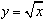 применять свойства квадратных корней при нахождении значения выражений; решать квадратные уравнения, корнями которых являются иррациональные числа; решать простейшие иррациональные уравнения;выполнять упрощения выражений, содержащих квадратный корень с применением изученных свойств;вычислять значения квадратных корней, не используя таблицу квадратов чиселвыполнять преобразования, содержащие операцию извлечения корня; освобождаться от иррациональности в знаменателе; раскладывать выражения на множители способом группировки, используя определение и свойства квадратного корня, формулы квадратов суммы и разности; оценивать неизвлекаемые корни, находить их приближенные значения; выполняют преобразования иррациональных выражений: сокращать дроби, раскладывая выражения на множители. Выпускник получит возможность научиться:свободно работать с текстами научного стиля; делать умозаключения (индуктивное и по аналогии) и выводы на основе аргументации, формулировать выводы; участвовать в диалоге, аргументированно отстаивать свою точку зрения;понимать точку зрения собеседника, признавать право на иное мнение; осуществлять проверку выводов, положений, закономерностей, теорем;осуществлять контроль, коррекцию, оценку действий партнёра, уметь убеждать;развить представление о числе и числовых системах от натуральных до действительных чисел; о роли вычислений в практике.Квадратные уравненияВыпускник научится:решать неполные квадратные уравнения;решать квадратные уравнения выделением квадрата двучлена;решать квадратные уравнения по формуле; решать задачи с помощью квадратных уравнений;применять теорему Виета и обратную теорему;раскладывать на множители квадратный трёхчлен;решать дробные рациональные уравнения;решать задачи с помощью рациональных уравнений, выделяя три этапа математического моделирования;решать рациональные уравнения, используя метод введения новой переменной;решать биквадратные уравнения;решать простейшие иррациональные уравнения.Выпускник получит возможность научиться:решать квадратные уравнения с параметрами и проводить исследование всех корней квадратного уравнения;выполнять равносильные переходы при решении иррациональных уравнений разной степени трудности;воспроизводить теорию с заданной степенью свернутости;овладеть специальными приёмами решения уравнений и систем уравнений; уверенно применять аппарат уравнений для решения разнообразных задач из математики, смежных предметов, практики;применять графические представления для исследования уравнений, систем уравнений, содержащих параметр;составлять план и последовательность действий в связи прогнозируемым результатом;осуществлять контроль, коррекцию, оценку действий партнера.  Действительные числаВыпускник научится:округлять числа, записывать их в стандартном виде; использовать начальные представления о множестве действительных чисел;использовать в ходе решения задач элементарные представления, связанные с приближёнными значениями величин;упрощать выражения, используя определение степени с отрицательным показателем и свойства степени, выполнять преобразования выражений, содержащих степень с отрицательным показателем;оперировать понятиями «тождество», «тождественное преобразование»; доказывать тождества. Выпускник получит возможность научиться:развить представление о числе и числовых системах от натуральных до действительных чисел; о роли вычислений в практике;развить и углубить знания о десятичной записи действительных чисел (периодические и непериодические дроби);понять, что числовые данные, которые используются для характеристики объектов окружающего мира, являются преимущественно приближёнными, что по записи приближённых значений, содержащихся в информационных источниках, можно судить о погрешности приближения;понять, что погрешность результата вычислений должна быть соизмерима с погрешностью исходных данных;самостоятельно задумывать, планировать и выполнять учебное исследование.НеравенстваВыпускник научится:решать неравенства с одной переменной и системы линейных неравенств с одной переменной;решать квадратные неравенства методом интервалов;применять свойства числовых неравенств;исследовать различные функции на монотонность;понимать и применять терминологию и символику, связанные с отношением неравенства, свойства числовых неравенств;применять аппарат неравенств для решения задач.Выпускник получит возможность научиться:разнообразным приёмам доказательства неравенств; уверенно применять аппарат неравенств для решения разнообразных математических задач и задач из смежных предметов, практики;применять графические представления для исследования неравенств, систем неравенств, содержащих буквенные коэффициенты (параметры);использовать различные приёмы поиска информации в Интернете в ходе учебной деятельности;аргументированно отвечать на поставленные вопросы;объяснять изученные положения на самостоятельно подобранных конкретных примерах;организовывать исследование с целью проверки гипотез;осуществлять коммуникативную рефлексию как осознание оснований собственных действий и действий партнёра.Календарно-тематическое планирование.КАЛЕНДАРНО-ТЕМАТИЧЕСКОЕ ПЛАНИРОВАНИЕ (8 КЛАСС)РАССМОТРЕНО: на заседании методического объединения учителей профессионально- трудового обучения и общекультурных предметов«31» августа 2018 г.СОГЛАСОВАНО: заместитель директора по учебно-воспитательной работе Сластихина Е.П. ______«31» августа 2018 г.УТВЕРЖДАЮ:Директор муниципального бюджетного общеобразовательного учреждения «Кириковская средняя школа» Ивченко О.В. ________«31» августа 2018 г.Формируемые УУДПредметные действия1Личностные УУД: самоопределение (мотивация учения, формирование основ гражданской идентичности личности); смыслообразование («какое значение, смысл имеет для меня учение», и уметь находить ответ на него); нравственно- эстетическое оценивание (оценивание усваиваемого содержания, исходя из социальных и личностных ценностей, обеспечивающее личностный моральный выбор) участие в проектах;  подведение итогов урока (рефлексия);  творческие задания; мысленное воспроизведение картины, ситуации;  самооценка события;  дневники достижений  2Познавательные УУД: общеучебные (формулирование познавательной цели; поиск и выделение информации; знаково-символические; моделирование); логические (анализ с целью выделения признаков (существенных, несущественных); синтез как составление целого из частей, восполняя недостающие компоненты; выбор оснований и критериев для сравнения, классификаций объектов; подведение под понятие, выведение следствий; установление причинно- следственных связей;составление схем-опор;  работа с разного вида таблицами;составление и распознавание диаграмм построение и распознавание графиков функций  умение проводить классификации, логические обоснования, доказательства математических утверждений; овладение основными способами представления и анализа статистических данных, наличие представлений о статистических закономерностях в реальном мире и о различных способах их изучения, о вероятностных моделях; умение применять индуктивные и дедуктивные способы рассуждений, видеть различные стратегии решения задач;3Регулятивные УУД:Целеполагание Планирование Прогнозирование   КонтрольКоррекция  Оценка Волевая саморегуляцияпостановка учебной задачи на основе соотнесения того, что уже известно и усвоено учащимися, и того, что еще неизвестно;определение последовательности промежуточных целей с учетом конечного результата; составление плана и последовательности действий;предвосхищение результата уровня усвоения, его временных характеристик;   в форме сличения способа действия и его результата с заданным эталоном с целью обнаружения отклонений и отличий от эталона;  внесение необходимых дополнений и корректив в план и способ действия в случае расхождения эталона, реального действия и его продукта;  выделение и осознание учащимися того, что уже усвоено и что еще подлежит усвоению, осознание качества и уровня усвоения;   способность к мобилизации сил и энергии; способность к волевому усилию – к выбору в ситуации мотивационного конфликта и к преодолению препятствий4Коммуникативные УУД: планирование    постановка вопросов    разрешение конфликтов     управление поведением партнера точностью выражать свои мыслиопределение цели, функций участников, способов взаимодействия;   инициативное сотрудничество в поиске и сборе информации;   выявление, идентификация проблемы, поиск и оценка альтернативных способов разрешения конфликта, принятие решения и его реализация;   контроль, коррекция, оценка действий партнера, умение с достаточной полнотой и точностью выражать свои мысли  Название темыХарактеристика основных видов деятельности учащихся1Повторение курса 7 классаПовторяют понятия: степень одночлена, стандартный вид многочлена, действия над многочленами, формулы сокращённого умножения, линейная функция, системы линейных уравнений с двумя переменными;Раскладывают многочлены на множители различными способами, строят графики линейных функций, находят значения функции по заданному аргументу, решают линейные уравнения, решают системы линейных уравнений способами подстановки и сложения, выбирают рациональный способ решения, проводят сравнительный анализ, осуществляют проверку выводов. 2Алгебраические дроби2.1Основные понятияИмеют представление о числителе, знаменателе алгебраической дроби, о значении алгебраической дроби, о значении переменной, при которой алгебраическая дробь не имеет смысла; знают, как распознавать алгебраические дроби, как найти допустимые значения переменной алгебраической дроби; Находят рациональным способом значение алгебраической дроби, устанавливают, при каких значениях переменной алгебраическая дробь не имеет смысла, аргументированно обосновывают свое решение, осмысливают и устраняют свои ошибки.2.2Основное свойство алгебраической дробиЗнают правила разложения на множители, основное свойство дроби;Раскладывают многочлен на множители несколькими способами, преобразовывают алгебраические дроби к одному знаменателю, работают по алгоритму сокращения дробей, доказывают правильность решения с помощью аргументов.2.3Сложение и вычитание алгебраических дробей с одинаковыми знаменателямиЗнают, как складывать и вычитать дроби с одинаковыми знаменателями, алгоритм сложения дробей с одинаковыми знаменателями; Находят все натуральные значения переменной, при которых заданная дробь является натуральным числом, составляют конспект, складывают и вычитают дроби с одинаковыми знаменателями, проводят сравнительный анализ.2.4Сложение и вычитание алгебраических дробей с разными знаменателямиПолучаютпредставление о наименьшем общем знаменателе, о дополнительном множителе, о выполнении действия сложения и вычитания дробей с разными знаменателями.Знают правило приведения алгебраических дробей к общему знаменателю, как находить общий знаменатель нескольких дробей, алгоритм сложения и вычитания дробей с разными знаменателями, как добывать информацию по заданной теме в источниках различного типа.Упрощают выражения наиболее рациональным способом, применяя формулы сокращенного умножения, доказывают тождества, участвуют в диалоге, понимают точку зрения собеседника, признают право на иное мнение; излагают информацию, интерпретируя факты, разъясняя значение и смысл теории; работают с текстами научного стиля2.5Умножение и деление алгебраических дробей. Возведение алгебраической дроби в степень. Получаютпредставление об умножении и делении алгебраических дробей, о возведении их в степень. Знают правило выполнения действий умножения и сложения алгебраических дробей; как пользоваться алгоритмами умножения и деления дробей, возведения дроби в степень, упрощая выражения.Упрощают выражения наиболее рациональным способом, применяя формулы сокращенного умножения, доказывают тождества, развернуто обосновывают суждения, формулируют выводы, дают определения, приводят доказательства, примеры; излагают информацию, интерпретируя факты, разъясняя значение и смысл теории, вступают в речевое общение, участвуют в диалоге.2.6Преобразование рациональных выраженийПолучаютпредставление о преобразовании рациональных выражений, используя все действия с алгебраическими дробями. Знают способы преобразования рациональных выражений с алгебраическими дробями. Выполняют преобразования рациональных выражений, используя все действия с алгебраическими дробями, решают рациональные уравнения, доказывают тождества, решают задачи, выделяя три этапа математического моделирования, используют для решения познавательных задач справочную литературу, воспроизводят изученные правила и понятия, подбирают аргументы, соответствующие решению, осуществляют проверку выводов, положений, закономерностей, теорем, составляют план действий, приводят примеры, формулируют выводы, вопросы, задачи, создают проблемную ситуацию, развернуто обосновывают суждения, воспроизводят теорию с заданной степенью свернутости; 2.7Первые представления о рациональных уравненияхПолучаютпредставление о рациональных уравнениях, об освобождении от знаменателя при решении уравнений, о составлении математической модели реальной ситуации.  Решают рациональные уравнения, применяя формулы сокращенного умножения при их упрощении, решают проблемные задачи, составляют и решают задачи, выделяя три этапа математического моделирования, излагают информацию, интерпретируя факты, участвуют в диалоге, понимают точку зрения собеседника, признают право на иное мнение, аргументированно отвечают на вопросы собеседников. 3Квадратичная функция. Функция у=k/х3.1Функция у=kх2, у=k/х, их свойства и графики. Преобразование графиковПолучаютпредставление о функции вида , о ее графике и свойствах.о функции вида , о ее графике и свойствах. Знают, как строить график функции ,  функции , свойства функции. Получаютпредставление, как с помощью параллельного переноса вправо или влево построить график функции 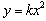 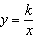 у = f(x + l), как с помощью параллельного переноса вверх или вниз построить график функции  у = f(x) + m,  как с помощью параллельного переноса вверх или вниз построить график функции у = f(x + l) + m. Знают,как строить график функции вида  у = f(x + l) + m, описывать свойства функции по ее графику. Графически решают уравнения и системы уравнений, графически определяют число решений системы уравнений, упрощают функциональные выражения, строят графики кусочно-заданных функций, решают нетиповые задачи с помощью графического метода, выполняя продуктивные действия эвристического типа; воспроизводят теорию с заданной степенью свернутости, осуществляют проверку выводов, положений, закономерностей, теорем, работают с чертежными инструментами. По алгоритму строят график функции  у = f(x + l), у = f(x) + m, у = f(x + l) + m,   у = а(x + l)2 + m, читают и описывают свойства графика, самостоятельно исправляют допущенные ошибки или неточности; принимают участие в диалоге, подбирают аргументы для объяснения ошибки,  классифицируют и проводят сравнительный анализ, рассуждают и обобщают.3.2Функция у=ах2+вх+с, её свойства и графикПолучаютпредставление о функции
у = аx2 + bx + с, о ее графике и свойствах. Знают, как строить график функции у = аx2 + bx + с, описывать ее свойства по графику. Знают способы решения квадратных уравнений, применяют их на практике. Умеют переходить с языка формул на язык графиков и наоборот, определять число корней уравнения и системы уравнений, приводить примеры, подбирать аргументы, формулировать выводы; упрощают функциональные выражения, находят значения коэффициентов в формуле функции у = аx2 + bx + с без построения графика функции, работают с чертежными инструментами, применяют несколько способов графического решения уравнений;на основе комбинирования ранее изученных алгоритмов и способов действия решают нетиповые задачи, выполняя продуктивные действия эвристического типа4Функция у=х. Свойства квадратного корня4.1Свойства квадратных корнейПолучаютпредставление оспособе извлечения квадратного корня из неотрицательного числа, действительных и иррациональных числах, как строить график функции , знают ее свойства. Знают свойства квадратных корней. Решают квадратные уравнения, корнями которых являются иррациональные числа, и простейшие иррациональные уравнения, читают графики функций, решать графически уравнения и системы уравнений, применяют данные свойства корней при нахождении значения выражений, выполняют более сложные упрощения выражений наиболее рациональным способом, вычисляют значения квадратных корней, не используя таблицу квадратов чисел, решают функциональные уравнения,  вступают в речевое общение, участвуют в диалоге, излагают информацию, обосновывая свой собственный подход, воспроизводят изученные правила и понятия, подбирают аргументы, соответствующие решению. 4.2Преобразование выражений, содержащих операцию извлечения квадратного корняПолучаютпредставление о преобразовании выражений, об операциях извлечения квадратного корня и освобождения от иррациональности в знаменателе. Знают, как выполнять преобразования, содержащие операцию извлечения корня, освобождаться от иррациональности в знаменателе. Раскладывают выражения на множители способом группировки, используя определение и свойства квадратного корня, формулы квадратов суммы и разности, оценивают неизвлекаемые корни, находят их приближенные значения, выполняют преобразования иррациональных выражений, сокращают дроби, раскладывая выражения на множители, освобождаются от иррациональности в знаменателе, свободно работают с текстами научного стиля, формулируют выводы, участвуют в диалоге, понимают точку зрения собеседника, признают право на иное мнение., осуществляют проверку выводов, положений, закономерностей, теорем.5Квадратные уравнения5.1Формулы корней квадратного уравненияПолучаютпредставление о полном 
и неполном квадратном уравнении, о решении неполного квадратного уравнения, о дискриминанте квадратного уравнения, формулах корней квадратного уравнения, об алгоритме решения квадратного уравнения. Знают, как решать неполные квадратные уравнения и полные квадратные уравнения, разложив левую часть на множители. Знают алгоритм вычисления корней квадратного уравнения, используя дискриминант,как решать квадратные уравнения по формулам корней квадратного уравнения через дискриминант. Решают любые квадратные уравнения: приведенные полные, неприведенные полные, неполные; решают рациональные уравнения и задачи на составление рациональных уравнений, выводят формулы корней квадратного уравнения, если второй коэффициент нечетный, решают простейшие квадратные уравнения с параметрами и проводят исследование всех корней квадратного уравнения с параметром, решают задачи на составление квадратных уравнений, проводят сравнительный анализ, сопоставляют, рассуждают, свободно работают с текстами научного стиля, участвуют в диалоге, понимают точку зрения собеседника, признают право на иное мнение.5.2Рациональные уравненияПолучаютпредставление о рациональных уравнениях и способах их решения, как решаются рациональные уравнения по заданному алгоритму и методом введения новой переменной. Знают алгоритм решения рациональных уравнений, алгоритм вычисления корней квадратного уравнения с четным вторым коэффициентом. Решают рациональные уравнения, используя метод введения новой переменной, решают простейшие квадратные уравнения с четным вторым коэффициентом с параметрами и проводить исследование всех корней квадратного уравнения с четным вторым коэффициентом с параметром, работают по заданному алгоритму, доказывают правильность решения с помощью аргументов. Решают задачи на числа, задачи на движение по дороге, задачи на движение по воде, выделяя основные этапы математического моделирования. Решают биквадратные уравнения, развернуто обосновывают суждения, приводят доказательства, 
в том числе от противного. Аргументированно отвечают на поставленные вопросы, осмысливают ошибки и устраняют их.5.3Иррациональные уравненияПолучаютпредставление о теореме Виета и об обратной теореме Виета, о симметрических выражениях с двумя переменными, об иррациональных уравнениях, равносильных уравнениях, о равносильных преобразованиях уравнений, о неравносильных преобразованиях уравнений. Применяют теорему Виета и обратную теорему Виета для решения квадратных уравнений. Умеют, не решая квадратного уравнения, вычислять выражения, содержащие корни этого уравнения в виде неизвестных, применяя обратную теорему Виета; обосновывать суждения, давать определения, приводить доказательства, примеры. Составляют квадратные уравнения по их корням, раскладывают на множители квадратный трехчлен, решают иррациональные уравнения, совершая равносильные переходы в преобразованиях, проверяют корни, получившиеся при неравносильных преобразованиях, составляют конспект, проводят сравнительный анализ, сопоставляют, рассуждают, воспроизводят теорию с заданной степенью свернутости, принимают участие в диалоге, подбирают аргументы для объяснения ошибки.6Действительные числа6.1Множество действительных чиселЗнают понятия рационального числа, бесконечной десятичной периодической дроби, понятие «иррациональное число», знают о делимости целых чисел; 
о делении с остатком, определение модуля действительного числа. Умеют определять понятия, приводят доказательства, формулировать полученные результаты, доказывать иррациональность числа, любое рациональное число записывают в виде конечной десятичной дроби и наоборот, доказывают иприменяют свойства модуля, решают модульные неравенства, передают информацию сжато, полно, выборочно (в зависимости от ситуации), осуществляют проверку выводов, положений, закономерностей, теорем;  работают с учебником, отбирают и структурируют материал, находят и используют информацию, уверенно действуют в нетиповой, незнакомой ситуации, самостоятельно исправляя допущенные при этом ошибки или неточности, используют для решения познавательных задач справочную литературу, проводят самооценку собственных действий, составляют конспект, проводят сравнительный анализ.6.2Степень с отрицательным показателемПолучаютпредставление о степени с натуральным показателем, о степени с отрицательным показателем, об умножении, делении и возведении в степень степени числа; знают о приближенном значении по недостатку, по избытку, об округлении чисел, погрешности приближения, абсолютной и относительной погрешностях, о стандартном виде положительного числа, о порядке числа, о записи числа в стандартной форме.  Упрощают выражения, используя определение степени с отрицательным показателем и свойства степени, выполняют более сложные преобразования выражений, содержащих степень с отрицательным показателем, доказывают тождества;используют знания о приближенном значении по недостатку, по избытку, об округлении чисел, погрешности приближения, абсолютной и относительной погрешностях при решении задач, аргументированно отвечают на поставленные вопросы, осмысливают и устраняют ошибки.7Неравенства7.1Решение линейных неравенствЗнают свойства числовых неравенств. Получаютпредставление о неравенстве одинакового смысла, противоположного смысла, о среднем арифметическом и среднем геометрическом, о неравенстве Коши. Знают, как применять свойства числовых неравенств и неравенство Коши при доказательстве числовых неравенств. Получаютпредставление о неравенстве с переменной, о системе линейных неравенств, пересечении решений неравенств системы. Знают, как решать неравенства с переменной и системы неравенств с переменной. Доказывают справедливость числового неравенства методом выделения квадрата двучлена и используя неравенство Коши, доказывают справедливость числовых неравенств при любых значениях переменных, выполняют действия с числовыми неравенствами, развернуто обосновывают суждения, приводят доказательства, в том числе от противного,  изображают на координатной плоскости точки, координаты которых удовлетворяют неравенству, аргументированно отвечают на поставленные вопросы, участвуют в диалоге, оформляют полностью или сокращают решения в зависимости от ситуации.7.2Решение квадратных неравенствПолучаютпредставление о квадратном неравенстве, о знаке объединения множеств, алгоритме решения квадратного неравенства, о методе интервалов, о решении квадратных неравенств с параметром. Знают, как решать квадратное неравенство по алгоритму и методом интервалов. Решают квадратные неравенства методом интервалов, работают по заданному алгоритму, доказывают правильность решения с помощью аргументов, решают квадратные неравенства, применяя равносильные преобразования выражений, решают квадратные неравенства с параметром, объясняют изученные положения на самостоятельно подобранных конкретных примерах, излагают информацию, интерпретируя факты, разъясняя значение и смысл теории; составляют план выполнения построений.7.3Исследование функции на монотонностьПолучаютпредставление о возрастающей, убывающей, монотонной функции на промежутке. Знают, как построить и исследовать на монотонность функции: линейную, квадратную, обратной пропорциональности, функцию корня.  Исследуют различные функции на монотонность, решают уравнения и неравенства, используя свойство монотонности, осуществляют проверку выводов, положений, закономерностей, теорем, исследуют кусочно-заданные функции на монотонность, составляют конспект, проводят сравнительный анализ.8Обобщающее повторение курса алгебры за 8 классПроводят самоанализ знаний, умений и навыков, полученных и приобретенных в курсе алгебры за 8 класс при обобщающем повторении тем: «Алгебраические дроби», «Квадратные уравнения», «Неравенства».Для этого необходимо овладеть умениями:– использовать приобретенные знания и умения в практической деятельностиИтого№ урокаТемаКол-вочасов1-4Повторение изученного в 7 классе (4 ч)Повторение изученного в 7 классе (4 ч)Глава 1. Алгебраические дроби (20 ч)Глава 1. Алгебраические дроби (20 ч)5Основные понятия16,7Основное свойство алгебраической дроби.28,9Сложение и вычитание алгебраических дробей с одинаковыми знаменателями.210-12Сложение и вычитание алгебраических дробей с разными знаменателями.313Зачет № 1114,15Умножение и деление алгебраических дробей. Возведение алгебраической дроби в степень.216-18Преобразование алгебраических выражений.319,20Первые представления о  решении рациональных уравнений (текстовые задачи). 221,22Степень с отрицательным целым показателем.223Подготовка к контрольной работе.124Контрольная работа № 1.1Глава 11. Функция у=√х. Свойства квадратного корня. (18 ч)Глава 11. Функция у=√х. Свойства квадратного корня. (18 ч)25,26Рациональные числа.227,28Понятие квадратного корня из неотрицательного числа.229Иррациональные числа.130Множество действительных чисел.131Функция у=√х, её свойства и график.132Зачет № 2.133,34Свойства квадратных корней.235-37Преобразование выражений, содержащих операцию извлечения квадратного корня.338Зачет № 3.139-41Модуль действительного числа, график функции у=|х|, формула √х2=|х|.342Контрольная работа № 21Глава |||. Квадратичная функция. Функция у=к/х (16 ч)Глава |||. Квадратичная функция. Функция у=к/х (16 ч)43,44Функция у=kx2, её свойства и график.245,46Функция у=к/х, её свойства и график.247Зачет № 4.148,49Как построить график функции у=f(x+l), если известен график функции у=f(x).250,51Как построить график функции у=f(x)+m, если известен график функции у=f(x).252Как построить график функции у=f(x+l)+m, если известен график функции у=f(x).153Зачет № 5154-56Функция у=ax2+bx+c, её свойства и график.357Графическое решение квадратных уравнений.158Контрольная работа № 31Глава IV. Квадратные уравнения (20 ч)Глава IV. Квадратные уравнения (20 ч)59,60Основные понятия.261-63Формулы корней квадратных уравнений.364-66Рациональные уравнения.367-69Рациональные уравнения как математические модели реальных ситуаций (текстовые задачи).370Контрольная работа № 4171,72Частные случаи формулы корней квадратного уравнения. 273,74Теорема Виета. Разложение квадратного трехчлена на линейные множители.275,76Иррациональные уравнения. 277Подготовка к контрольной работе.178Контрольная работа № 5.1Глава V. Неравенства (17 ч)Глава V. Неравенства (17 ч)79-81Свойства числовых неравенств.382-84Исследование функций на монотонность.385,86Решение линейных неравенств.287,88Решение квадратных неравенств.289Зачет № 6.190-92Приближенные значения действительных чисел., погрешность приближения, приближение по недостатку и избытку.393Стандартный вид положительного числа.194Подготовка к контрольной работе.195Контрольная работа № 6.1Итоговое повторение (10ч).Итоговое повторение (10ч).96-101Итоговое повторение6102Итоговая контрольная работа.1103-105Итоговое повторение3№п/пТема урока(тип урока)Основное содержание темы, термины и понятияВид контроля, измерителиПланируемые результатыПланируемые результатыПланируемые результатыУниверсальные учебные действияУниверсальные учебные действияУниверсальные учебные действияКалендарные сроки№п/пТема урока(тип урока)Основное содержание темы, термины и понятияВид контроля, измерителиПредметныеЛичностныеМетапредметныеПознавательные УУДРегулятивные УУДКоммуникативные УУДПовторение изученного в 7 классе (4 ч)Повторение изученного в 7 классе (4 ч)Повторение изученного в 7 классе (4 ч)Повторение изученного в 7 классе (4 ч)Повторение изученного в 7 классе (4 ч)Повторение изученного в 7 классе (4 ч)Повторение изученного в 7 классе (4 ч)Повторение изученного в 7 классе (4 ч)Повторение изученного в 7 классе (4 ч)Повторение изученного в 7 классе (4 ч)Повторение изученного в 7 классе (4 ч)Повторение изученного в 7 классе (4 ч)11Повторение курса алгебры 7 класса (частично поисковый)Свойства степени с натуральным показателем, действия со степенями одинакового показателя.Взаимопроверка в парах. Работа с опорным материаломЗнают основные свойства степени с натуральным показателем. Умеют применять свойства при решении задач.Готовность к выбору жизненного пути в соответствии с собственными интересами и возможностями. Первоначальные представления об идеях и о методах математики как об универсальном языке науки и техники, о средстве моделирования явлений и процессов. Умеют выбирать смысловые единицы текста и устанавливать отношения между ними.Определяют последовательность промежуточных целей с учетом конечного результата. С достаточной полнотой и точностью выражают свои мысли в соответствии с задачами и условиями коммуникации. 3.0922Повторение курса алгебры 7 класса(Комбинированный) Квадрат суммы, квадрат разности, разность квадратов, разность кубов, сумма кубов, разложение на множители по формулам сокращенного умножения.Проблемные задания, фронтальный опрос, решение упражненияЗнают, как выполнять преобразования многочленов, применяя формулы сокращенного умножения: квадрат суммы и разности, разность квадратов, куб суммы и разности, сумма и разность кубовФормирование познавательных интересов, интеллектуальных и творческих способностей учащихся. Умение видеть математическую задачу в контексте проблемной ситуации в других дисциплинах, в окружающей жизни.Выбирают знаково-символические средства для построения модели.Сличают способ и результат своих действий с заданным эталоном, обнаруживают отклонения и отличия от эталона.Понимают возможность различных точек зрения, не совпадающих с собственной. 5.0933Повторение курса алгебры 7 класса(Проблемное изложение)Линейная функция, график линейной функции, взаимное расположение графиков линейных функций.Практикум. Фронтальный опрос, упражненияМогут строить графики линейных функций, описывать свойства функций.Формирование познавательных интересов, интеллектуальных и творческих способностей учащихся. Выделять основное содержание прочитанного текста, находить в нем ответы на поставленные вопросы и излагать егоОпределяют основную и второстепенную информацию. Принимают познавательную цель, сохраняют ее при выполнении учебных действий, регулируют весь процесс их выполнения и четко выполняют требования познавательной задачи.Адекватно используют речевые средства для дискуссии и аргументации своей позиции.7.0944Повторение курса алгебры 7 класса(Комбинированный)Метод подстановки, метод алгебраического сложения, система двух линейных уравнений с двумя переменными.Работа с опорными конспектами, работа с раздаточным материаломУмеют решать системы двух линейных уравнений с двумя переменными методом подстановкиГотовность к выбору жизненного пути в соответствии с собственными интересами и возможностями. Умение находить в различных источниках информацию, необходимую для решения математических проблем, и представлять ее в понятной форме;  Выбирают наиболее эффективные способы решения задачи в зависимости от конкретных условий.Предвосхищают временные характеристики достижения результата (когда будет результат?).Интересуются чужим мнением и высказывают свое.10.09Глава 1. Алгебраические дроби (20 ч)Глава 1. Алгебраические дроби (20 ч)Глава 1. Алгебраические дроби (20 ч)Глава 1. Алгебраические дроби (20 ч)Глава 1. Алгебраические дроби (20 ч)Глава 1. Алгебраические дроби (20 ч)Глава 1. Алгебраические дроби (20 ч)Глава 1. Алгебраические дроби (20 ч)Глава 1. Алгебраические дроби (20 ч)Глава 1. Алгебраические дроби (20 ч)Глава 1. Алгебраические дроби (20 ч)Глава 1. Алгебраические дроби (20 ч)51Основные понятияАлгебраическая дробь, числитель дроби, знаменатель дроби, область допустимых значений, основное свойство дробиИмеют представление о числителе, знаменателе алгебраической дроби, о значении алгебраической дроби и о значении переменной, при которой алгебраическая дробь не имеет смыслаВзаимопроверка в парах. Работа с опорным материаломПроявляют устойчивый и широкий интерес к способам решения познавательных задач, адекватно оценивают результаты своей учебной деятельностиУмение самостоятельно ставить цели, выбирать и создавать алгоритмы для решения учебных математических проблем;Сличают свой способ действия с эталоном Ориентируются и воспринимают тексты научного и публицистического стилейОписывают содержание совершаемых действий с целью ориентировки деятельностиРабота с книгой, конспектом и наглядными пособиями по группам.     12.0962Основное свойство алгебраической дроби.основное свойство дробиЗнать основное свойство дробиВыдвигают и обосновывают гипотезы, предлагают способы их проверки. Сличают свой способ действия с эталоном. Используют адекватные языковые средства для отображения своих чувств, мыслей и побуждений.  14.0973Основное свойство алгебраической дроби.Основное свойство дроби. Сокращение дробейУметь формулировать основное свойство дроби и применять его для преобразования дробейВыбирают наиболее эффективные способы решения задачи в зависимости от конкретных условий. Сличают способ и результат своих действий с заданным эталоном, обнаруживают отклонения и отличия от эталона. Проявляют готовность адекватно реагировать на нужды других, оказывать помощь и эмоциональную поддержку партнерам. Проявляют готовность к обсуждению разных точек зрения и выработке общей (групповой) позиции. 17.0984Сложение и вычитание алгебраических дробей с одинаковыми знаменателями.Сложение и вычитание дробей с одинаковым знаменателемПрактикум. Решение качественных задачУмеют применять основное свойство дроби при преобразовании алгебраических дробей и их сокращении; находить значение дроби при заданном значении переменной. Объясняют самому себе свои наиболее заметные достижения, дают адекватную оценку результатам своей учебной деятельности, проявляют познавательный интерес к изучению предметаПервоначальные представления об идеях и о методах математики как об универсальном языке науки и техники, о средстве моделирования явлений и процессов;Самостоятельно формулируют познавательную цельВыделяют обобщенный смысл и формальную структуру задачиУмеют (или развивают способность) брать на себя инициативу в организации совместного действия19.0995Сложение и вычитание алгебраических дробей с одинаковыми знаменателями.Сложение и вычитание дробей с одинаковым знаменателемРабота с конспектом, с книгой и наглядными пособиями по группамУмеют применять основное свойство дроби при преобразовании алгебраических дробей и их сокращении; находить значение дроби при заданном значении переменной. Объясняют самому себе свои наиболее заметные достижения, дают адекватную оценку результатам своей учебной деятельности, проявляют познавательный интерес к изучению предметаПервоначальные представления об идеях и о методах математики как об универсальном языке науки и техники, о средстве моделирования явлений и процессов;Выделяют обобщенный смысл и формальную структуру задачи. Осознают качество и уровень усвоения. Умеют слушать и слышать друг друга. Учатся устанавливать и сравнивать разные точки зрения, прежде чем принимать решение и делать выбор. Устанавливают рабочие отношения, учатся эффективно сотрудничать и способствовать продуктивной кооперации. Проявляют готовность адекватно реагировать на нужды других, оказывать помощь и эмоциональную поддержку партнерам. 21.09106Сложение и вычитание алгебраических дробей с разными знаменателями.Нахождение общего знаменателя дробей.  Знать формулы сокращенного умножения и уметь их применятьПрактикум. Решение качественных задачУмеют применять основное свойство дроби при преобразовании алгебраических дробей и их сокращении; находить значение дроби при заданном значении переменной. Объясняют самому себе свои наиболее заметные достижения, дают адекватную оценку результатам своей учебной деятельности, проявляют познавательный интерес к изучению предметаПервоначальные представления об идеях и о методах математики как об универсальном языке науки и техники, о средстве моделирования явлений и процессов;Самостоятельно формулируют познавательную цельВыделяют обобщенный смысл и формальную структуру задачиУмеют (или развивают способность) брать на себя инициативу в организации совместного действия24.09117Сложение и вычитание алгебраических дробей с разными знаменателями.Упрощение выражений, сложение и вычитание алгебраических дробей с разными знаменателями, наименьший общий знаменатель, правило приведения алгебраических дробей к общему знаменателю, дополнительный множитель, допустимые значения переменныхРабота с конспектом, с книгой и наглядными пособиями по группамИмеют представление о наименьшем общем знаменателе, о дополнительном множителе, о выполнении действия сложения и вычитания дробей с разными знаменателями. Объясняют отличия в оценках одной и той же ситуации разными людьми, проявляют положительное отношение к урокам математики, дают положительную оценку и самооценку результатов учебной деятельностиУмение понимать и использовать математические средства наглядности (графики, диаграммы, таблицы, схемы и др.) для иллюстрации, интерпретации, аргументации;Сличают свой способ действия с эталономАнализируют условия и требования задачиОбмениваются знаниями между членами группы для принятия совместных решений26.09128Сложение и вычитание алгебраических дробей с разными знаменателями.Упрощение выражений, сложение и вычитание алгебраических дробей с разными знаменателями, наименьший общий знаменатель, правило приведения алгебраических дробей к общему знаменателю, дополнительный множитель, допустимые значения переменныхПроблемные задания. Взаимопроверка в парах. Решение упражненияУмеют находить общий знаменатель нескольких дробей. Знают алгоритм сложения и вычитания дробей с разными знаменателями.Объясняют самому себе свои наиболее заметные достижения, проявляют познавательный интерес к изучению предмета, дают адекватную оценку результатам своей учебной деятельности, принимают и осознают социальную роль ученикаУмение выдвигать гипотезы при решении учебных задач и понимать необходимость их проверки;Вносят коррективы и дополнения в способ своих действийВыражают смысл ситуации различными средствами (рисунки, символы, схемы, знаки)Придерживаются морально-этических и психологических принципов  сотрудничества28.09139Сложение и вычитание алгебраических дробей с разными знаменателями.Упрощение выражений, сложение и вычитание алгебраических дробей с разными знаменателями, наименьший общий знаменатель, правило приведения алгебраических дробей к общему знаменателю, дополнительный множитель, допустимые значения переменныхФронтальный опрос. Выборочный диктант. Решение качественных задачУмеют находить общий знаменатель нескольких дробей; упрощать выражения, применяя формулы сокращенного умножения, доказывать тождестваОбъясняют отличия в оценках одной и той же ситуации разными людьми, дают адекватную оценку результатам своей учебной деятельности, проявляют интерес к предметуУмение видеть математическую задачу в контексте проблемной ситуации в других дисциплинах, в окружающей жизни;Составляют план и последовательность действийВыбирают знаково-символические средства для построения моделиОбщаются и взаимодействуют с партнерами по совместной деятельности или обмену информацией1.101410Умножение и деление алгебраических дробей. Возведение алгебраической дроби в степень.Умножение и деление алгебраических дробей, возведение алгебраических дробей в степень, преобразование выражений, содержащих алгебраические дробиПроблемные задания, фронтальный опрос, упражненияИмеют представление об умножении и делении алгебраических дробей, возведении их в степень.Проявляют устойчивый и широкий интерес к способам решения познавательных задач, адекватно оценивают результаты своей учебной деятельности, проявляют познавательный интерес к изучению предмета, понимают причины успеха в учебной деятельностиФормирование общих способов интеллектуальной деятельности, характерных для математики и являющихся основой познавательной культуры, значимой для различных сфер человеческой деятельностиСамостоятельно формулируют познавательную цель и строят действия в соответствии с нейСтруктурируют знания. Осознанно и произвольно строят речевые высказыванияУчатся контролировать, корректировать и оценивать  действия партнера3.101511Умножение и деление алгебраических дробей. Возведение алгебраической дроби в степень.Умножение и деление алгебраических дробей, возведение алгебраических дробей в степень, преобразование выражений, содержащих алгебраические дробиПрактикум. Фронтальный опрос, упражненияУмеют пользоваться алгоритмами умножения и деления дробей, возведения дроби в степень, упрощая выраженияОбъясняют самому себе свои отдельные ближайшие цели саморазвития, понимают и осознают социальную роль ученика, дают адекватную самооценку результатам учебной деятельности, понимают причины успеха в учебной деятельностиУмение находить в различных источниках информацию, необходимую для решения математических проблем, и представлять ее в понятной форме; принимать решение в условиях неполной и избыточной, точной и вероятностной информации;Вносят коррективы и дополнения в способ своих действийУмеют выводить следствия из имеющихся в условии задачи данныхУмеют слушать и слышать друг друга. Адекватно используют речевые средства5.101612Преобразование алгебраических выражений.Преобразование рациональных выражений, рациональные выражения, доказательство тождестваФронтальный опрос. Работа с демонстрационным материаломИмеют представление о преобразовании рациональных выражений, используя все действия с алгебраическими дробями. Проявляют устойчивый и широкий интерес к способам решения познавательных задач, адекватно оценивают результаты своей учебной деятельности, проявляют интерес к предметуФормирование представлений о математике как части общечеловеческой культуры, о значимости математики в развитии цивилизации и современного общества;Самостоятельно формулируют познавательную цель и строят действия в соответствии с нейПроводят анализ способов решения задачУмеют представлять конкретное содержание и сообщать его в письменной и устной форме8.101713Преобразование алгебраических выражений.Преобразование рациональных выражений, рациональные выражения, доказательство тождестваПостроение алгоритма действия, решение упражненийЗнают, как преобразовывают рациональные выражения, используя все действия с алгебраическими дробямиОбъясняют самому себе свои наиболее заметные достижения, понимают причины успеха в учебной деятельности, проявляют познавательный интерес к изучению предмета, дают оценку и самооценку результатов учебной деятельностиФормирование общих способов интеллектуальной деятельности, характерных для математики и являющихся основой познавательной культуры, значимой для различных сфер человеческой деятельностиСличают свой способ действия с эталономВыбирают наиболее эффективные способы решения задачи в зависимости от конкретных условийУчатся организовывать и планировать учебное сотрудничество с учителем и сверстниками10.101814Преобразование алгебраических выражений.Преобразование рациональных выражений, рациональные выражения, доказательство тождестваРабота с опорными конспектами, работа с раздаточным материаломМогут преобразовывать рациональные выражения, используя все действия с алгебраическими дробями.Проявляют устойчивый и широкий интерес к способам решения познавательных задач, адекватно оценивают результаты своей учебной деятельностиУмение самостоятельно ставить цели, выбирать и создавать алгоритмы для решения учебных математических проблем;Выделяют и осознают то, что уже усвоено и что еще подлежит усвоению Анализируют объект, выделяя существенные и несущественные признакиРаботают в группе. Устанавливают рабочие отношения, учатся эффективно сотрудничать12.101915Первые представления о  решении рациональных уравнений (текстовые задачи).Рациональные уравненияПостроение алгоритма действия, решение упражненийЗнают, как преобразовывают рациональные выражения, используя все действия с алгебраическими дробямиОбъясняют самому себе свои наиболее заметные достижения, понимают причины успеха в учебной деятельности, проявляют познавательный интерес к изучению предмета, дают оценку и самооценку результатов учебной деятельностиФормирование общих способов интеллектуальной деятельности, характерных для математики и являющихся основой познавательной культуры, значимой для различных сфер человеческой деятельностиСличают свой способ действия с эталономВыбирают наиболее эффективные способы решения задачи в зависимости от конкретных условийУчатся организовывать и планировать учебное сотрудничество с учителем и сверстниками15.102016Первые представления о  решении рациональных уравнений (текстовые задачи).Рациональные уравненияПостроение алгоритма действия, решение упражненийМогут преобразовывать рациональные выражения, используя все действия с алгебраическими дробями.Проявляют устойчивый и широкий интерес к способам решения познавательных задач, адекватно оценивают результаты своей учебной деятельностиУмение самостоятельно ставить цели, выбирать и создавать алгоритмы для решения учебных математических проблем;Выделяют и осознают то, что уже усвоено и что еще подлежит усвоению Анализируют объект, выделяя существенные и несущественные признакиРаботают в группе. Устанавливают рабочие отношения, учатся эффективно сотрудничать17.102117Степень с отрицательным целым показателем.Степень с отрицательным показателем, тождества степеней, свойства степени с рациональным показателем, стандартный вид числа, степень с нулевым показателем.Построение алгоритма решения заданияИмеют представление о степени с отрицательным целым и нулевым показателем.Готовность к выбору жизненного пути в соответствии с собственными интересами и возможностями. Овладение навыками самостоятельного приобретения новых знаний.Структурируют знания.Оценивают  достигнутый  результат.Учатся разрешать конфликты - выявлять, идентифицировать проблемы, искать и оценивать альтернативные способы разрешения конфликта, принимать решение и реализовывать его. 19.102218Степень с отрицательным целым показателем.Степень с отрицательным показателем, тождества степеней, свойства степени с рациональным показателем, стандартный вид числа, степень с нулевым показателем.Проблемные задания, ответы на вопросыМогут вычислить степень с рациональным показателем, применяя все свойства; рассуждать, обобщать, видеть несколько решений одной задачиРазвитие интереса к математическому творчеству и математических способностей. Умение планировать и осуществлять деятельность, направленную на решение задач исследовательского характераОсознанно и произвольно строят речевые высказывания в устной и письменной форме. Вносят коррективы и дополнения в составленные планы.Вступают в диалог, участвуют в коллективном обсуждении проблем, учатся владеть монологической и диалогической формами речи в соответствии с грамматическими и синтаксическими нормами родного языка. 22.102319Подготовка к контрольной работе.Степень с отрицательным показателем, тождества степеней, свойства степени с рациональным показателем, стандартный вид числа, степень с нулевым показателем. Рациональные уравненияРабота с опорными конспектами, работа с раздаточным материаломМогут преобразовывать рациональные выражения, используя все действия с алгебраическими дробями. Могут вычислить степень с рациональным показателем, применяя все свойства; рассуждать, обобщать, видеть несколько решений одной задачиПроявляют устойчивый и широкий интерес к способам решения познавательных задач, адекватно оценивают результаты своей учебной деятельности Развитие интереса к математическому творчеству и математических способностей.Умение самостоятельно ставить цели, выбирать и создавать алгоритмы для решения учебных математических проблем;Умение планировать и осуществлять деятельность, направленную на решение задач исследовательского характераВыделяют и осознают то, что уже усвоено и что еще подлежит усвоению Анализируют объект, выделяя существенные и несущественные признакиРаботают в группе. Устанавливают рабочие отношения, учатся эффективно сотрудничать24.102420Контрольная работа № 1.Степень с отрицательным показателем, тождества степеней, свойства степени с рациональным показателем, стандартный вид числа, степень с нулевым показателем. Рациональные уравненияИндивидуальное решение контрольных заданийДемонстрируют умение обобщения и систематизации знаний по темам раздела «Алгебраические дроби».Объясняют самому себе свои наиболее заметные достижения, проявляют познавательный интерес к изучению предмета, дают адекватную оценку и самооценку деятельностиУмение самостоятельно ставить цели, выбирать и создавать алгоритмы для решения учебных математических проблем;Предвосхищают результат и уровень усвоения (какой будет результат?)Выбирают наиболее эффективные способы решения задачи в зависимости от конкретных условийУмеют представлять конкретное содержание и сообщать его в письменной форме26.10Глава 11. Функция у=√х. Свойства квадратного корня. (18 ч)Глава 11. Функция у=√х. Свойства квадратного корня. (18 ч)Глава 11. Функция у=√х. Свойства квадратного корня. (18 ч)Глава 11. Функция у=√х. Свойства квадратного корня. (18 ч)Глава 11. Функция у=√х. Свойства квадратного корня. (18 ч)Глава 11. Функция у=√х. Свойства квадратного корня. (18 ч)Глава 11. Функция у=√х. Свойства квадратного корня. (18 ч)Глава 11. Функция у=√х. Свойства квадратного корня. (18 ч)Глава 11. Функция у=√х. Свойства квадратного корня. (18 ч)Глава 11. Функция у=√х. Свойства квадратного корня. (18 ч)Глава 11. Функция у=√х. Свойства квадратного корня. (18 ч)Глава 11. Функция у=√х. Свойства квадратного корня. (18 ч)251Рациональные числа.Натуральные числа. Целые числа. Множество рациональных чисел, знак принадлежности, знак включения, символы математического языка, бесконечные десятичные периодические дроби, период, чисто периодическая дробь, смешано периодическая дробьПроблемные задания, ответы на вопросыЗнать понятие рационального числа, бесконечной десятичной периодической дробиРазвитие интереса к математическому творчеству и математических способностей. Умение планировать и осуществлять деятельность, направленную на решение задач исследовательского характераВыполняют операции со знаками и символами. Ставят учебную задачу на основе соотнесения того, что уже известно и усвоено, и того, что еще неизвестно. Умеют слушать и слышать друг друга. 29.10262Рациональные числа.Рациональные числа. Множество рациональных чисел, знак принадлежности, знак включения, символы математического языка, бесконечные десятичные периодические дроби, период, чисто периодическая дробь, смешано периодическая дробьРабота с опорными конспектами, работа с раздаточным материаломЗнать понятие рационального числа, бесконечной десятичной периодической дроби.Готовность к выбору жизненного пути в соответствии с собственными интересами и возможностями. Овладение навыками самостоятельного приобретения новых знаний.Выделяют и формулируют познавательную цель. Принимают познавательную цель, сохраняют ее при выполнении учебных действий, регулируют весь процесс их выполнения и четко выполняют требования познавательной задачи. Учатся управлять поведением партнера - убеждать его, контролировать, корректировать и оценивать его действия. 31.10273Понятие квадратного корня из неотрицательного числа.Квадратный корень, квадратный корень из неотрицательного числа, подкоренное выражение, извлечение квадратного корня, иррациональные числа, кубический корень из неотрицательного числа.Индивидуальный опрос. Выполнение упражнений по образцуИмеют представление, как извлекать квадратные корни из неотрицательного числа. Знают действительные и иррациональные числа.Формирование  познавательных интересов, интеллектуальных и творческих способностей учащихся. Понимание сущности алгоритмических предписаний и умение действовать в соответствии с предложенным алгоритмом. Составляют целое из частей, самостоятельно достраивая, восполняя недостающие компоненты. Сличают свой способ действия с эталоном. Демонстрируют способность к эмпатии, стремление устанавливать доверительные отношения взаимопонимания.2.11284Понятие квадратного корня из неотрицательного числа.Квадратный корень, квадратный корень из неотрицательного числа, подкоренное выражение, извлечение квадратного корня, иррациональные числа, кубический корень из неотрицательного числа.Индивидуальный опрос. Выполнение упражнений по образцуИмеют представление, как извлекать квадратные корни из неотрицательного числа. Знают действительные и иррациональные числа.Формирование  познавательных интересов, интеллектуальных и творческих способностей учащихся.Понимание сущности алгоритмических предписаний и умение действовать в соответствии с предложенным алгоритмом.Составляют целое из частей, самостоятельно достраивая, восполняя недостающие компоненты.Сличают свой способ действия с эталоном.Демонстрируют способность к эмпатии, стремление устанавливать доверительные отношения взаимопонимания.12.11295Иррациональные числа.Иррациональные числа, бесконечные десятичная непериодическая дробь, иррациональные выражения.Разноуровневые заданияЗнают определение иррационального числа. Иррациональность числа  и несоизмеримость стороны и диагонали квадрата. Десятичные приближения иррациональных чисел.Готовность к выбору жизненного пути в соответствии с собственными интересами и возможностями. Овладение навыками самостоятельного приобретения новых знаний.Умеют описывать множество целых чисел. Приводить примеры иррациональных чисел распознавать иррациональные числа,, изображать числа точками координатной прямой.Освоение социальных норм, правил поведения, ролей и форм социальной жизни в группах и сообществах.Умение самостоятельно ставить цели, выбирать и создавать алгоритмы для решения учебных математических проблем14.11306Множество действительных чисел.Числовые промежутки, интервал, отрезок, луч..Индивидуальный опрос. Выполнение упражнений по образцуЗнают определение действительных чисел. Сравнивать и упорядочивать действительные числа.Мотивация образовательной деятельности школьников на основе личностно ориентированного подхода.Понимание сущности алгоритмических предписаний и умение действовать в соответствии с предложенным алгоритмом.Выбирают основания и критерии для сравнения, сериации, классификации объектов.Определяют последовательность промежуточных целей с учетом конечного результатаУчатся переводить конфликтную ситуацию в логический план и разрешать ее как задачу через анализ условий.16.11317Функция у=√х, её свойства и график.Функция у=√x, ее свойства и график, функция, выпуклая вверх, функция, выпуклая вниз.Проблемные задания.Разноуровневые заданияЗнают определение функции, область определения и область значений функции., способы задания функции. Умеют выполнять построение графика функции. Свойства функцииРазвитие морального сознания и компетентности в решении моральных проблем на основе личностного выбора.Понимать сущности алгометрических предписаний и умение действовать в соответствии с предложенным алгоритмом. Использовать математические средства наглядности графики для интерпритации,  аргументации.Составляют целое из частей, самостоятельно достраивая, восполняя недостающие компоненты.Сличают свой способ действия с эталоном.Демонстрируют способность к эмпатии, стремление устанавливать доверительные отношения взаимопонимания.19.11328Зачет № 2.Множество действительных чисел, сравнение действительных чисел, действия над действительными числами.Функция у=√x, ее свойства и график, функция, выпуклая вверх, функция, выпуклая вниз.Фронтальный опрос. Выборочный диктант. Решение качественных задачЗнают понятие: рациональные числа, бесконечная десятичная периодическая дробь; иррациональное число. Могут любое рациональное число записать в виде конечной десятичной дроби и наоборот.Знают определение функции, область определения и область значений функции., способы задания функции. Умеют выполнять построение графика функции. Свойства функцииОбъясняют отличия в оценках одной и той же ситуации разными людьми, дают адекватную оценку результатам своей учебной деятельности, проявляют интерес к предметуУмение видеть математическую задачу в контексте проблемной ситуации в других дисциплинах, в окружающей жизни;Составляют план и последовательность действийВыбирают знаково-символические средства для построения моделиОбщаются и взаимодействуют с партнерами по совместной деятельности или обмену информацией21.11339Свойства квадратных корней.Квадратный корень из произведения, квадратный корень из дроби, вычисление корней.Проблемные задания..Разноуровневые заданияЗнают определение квадратного корня, свойства квадратных корней. Умеют  применять свойства при преобразовнии и упрощении выражений.Умение осуществлять и планировать деятельность, направленную на решение задач исследовательского характераУмение самостоятельно ставить цели, выбирать и создавать алгоритмы для решения учебных математических проблемВыбирают основания и критерии для сравнения, сериации, классификации объектов.Определяют последовательность промежуточных целей с учетом конечного результатаУчатся переводить конфликтную ситуацию в логический план и разрешать ее как задачу через анализ условий.23.113410Свойства квадратных корней.Квадратный корень из произведения, квадратный корень из дроби, вычисление корней.Фронтальный опрос. Выборочный диктант. Решение качественных задачДоказывать свойства арифметических квадратных корней, применяя их для преобразования выражений. Вычислять значение выражений, содержащих квадратные корни, выражать переменные из геометрических и физических формулЗнают определение квадратного корня, свойства квадратных корней. Умеют  применять свойства при преобразовнии и упрощении выражений.Умение осуществлять и планировать деятельность, направленную на решение задач исследовательского характераСоставляют план и последовательность действийВыбирают знаково-символические средства для построения моделиОбщаются и взаимодействуют с партнерами по совместной деятельности или обмену информацией26.113511Преобразование выражений, содержащих операцию извлечения квадратного корня.Дествия с выражениями, содержащими квадратные корниРабота с конспектом, с книгой и наглядными пособиями по группамИметь представление о преобразовании выражений, об извлечении квадратного корня и освобождении иррациональности в знаменателе.Мотивация образовательной деятельности школьников на основе личностно ориентированного подхода. Умение принимать решение в условиях неполной и избыточной, точной и вероятностной информацииВыбирают знаково-символические средства для построения модели.Предвосхищают результат и уровень усвоения (какой будет результат?).Понимают возможность различных точек зрения, не совпадающих с собственной. 28.113612Преобразование выражений, содержащих операцию извлечения квадратного корня.Дествия с выражениями, содержащими квадратные корниФронтальный опрос. Решение качественных задачЗнать о преобразовании выражений, об операциях извлечения квадратного корня и освобождении иррациональности в знаменателе.Мотивация образовательной деятельности школьников на основе личностно ориентированного подхода. Умение принимать решение в условиях неполной и избыточной, точной и вероятностной информацииВыбирают знаково-символические средства для построения модели.Предвосхищают результат и уровень усвоения (какой будет результат?).Понимают возможность различных точек зрения, не совпадающих с собственной. 30.113713Преобразование выражений, содержащих операцию извлечения квадратного корня.Дествия с выражениями, содержащими квадратные корниФронтальный опрос. Решение качественных задачУметь выполнять преобразования, содержащие операцию извлечения корня, освобождаться лот иррациональности в знаменателе.Мотивация образовательной деятельности школьников на основе личностно ориентированного подхода. Умение принимать решение в условиях неполной и избыточной, точной и вероятностной информацииВыбирают знаково-символические средства для построения модели.Предвосхищают результат и уровень усвоения (какой будет результат?).Понимают возможность различных точек зрения, не совпадающих с собственной. 3.123814Зачет № 3.Понятие квадратного корня, арифметического квадратного корня.Фронтальный опрос. Выборочный диктант. Решение качественных задачЗнают определение квадратного корня, свойства квадратных корней. Умеют  применять свойства при преобразовании и упрощении выраженийОбъясняют отличия в оценках одной и той же ситуации разными людьми, дают адекватную оценку результатам своей учебной деятельности, проявляют интерес к предметуУмение видеть математическую задачу в контексте проблемной ситуации в других дисциплинах, в окружающей жизни;Составляют план и последовательность действийВыбирают знаково-символические средства для построения моделиОбщаются и взаимодействуют с партнерами по совместной деятельности или обмену информацией5.123915Модуль действительного числа, график функции у=|х|, формула √х2=|х|.Модуль действительного числа, свойства модулей, геометрический смысл модуля действительного числа, совокупность уравнений, тождество √a2=|a|.Решение проблемных задачМогут решать модульные уравнения, неравенства и вычислять примеры на все действия с модулями. Развитие логического и критического мышления, культуры речи, способности к умственному экспериментуУмение планировать и осуществлять деятельность, направленную на решение задач исследовательского характера.Осуществляют поиск и выделение необходимой информацииСтавят учебную задачу на основе соотнесения того, что уже известно и усвоено, и того, что еще неизвестно. Учатся разрешать конфликты - выявлять, идентифицировать проблемы, искать и оценивать альтернативные способы разрешения конфликта, принимать решение и реализовывать его. 7.124016Модуль действительного числа, график функции у=|х|, формула √х2=|х|.Расстояние меду точками координатной прямой, противоположные точки, противоположные числа, целые числа, рациональные числа, модуль числа.Работа с опорными конспектами, работа с раздаточным материаломЗнают как строить графики функций. Умеют упрощать функциональные выражен ия,строить графики кусочно-заданных функций Развитие логического и критического мышления, культуры речи, способности к умственному экспериментуУмение применять индуктивные и дедуктивные способы рассуждений, видеть различные стратегии решения задач.Умеют выбирать обобщенные стратегии решения задачиВносят коррективы и дополнения в способ своих действий в случае расхождения эталона, реального действия и его продукта.Учатся аргументировать свою точку зрения, спорить и отстаивать свою позицию невраждебным для оппонентов образом.10.124117Модуль действительного числа, график функции у=|х|, формула √х2=|х|.Расстояние меду точками координатной прямой, противоположные точки, противоположные числа, целые числа, рациональные числа, модуль числа.Решение проблемных задачМогут решать модульные уравнения, неравенства и вычислять примеры на все действия с модулями.Развитие логического и критического мышления, культуры речи, способности к умственному экспериментуУмение применять индуктивные и дедуктивные способы рассуждений, видеть различные стратегии решения задач.Умеют выбирать обобщенные стратегии решения задачиВносят коррективы и дополнения в способ своих действий в случае расхождения эталона, реального действия и его продукта.Учатся аргументировать свою точку зрения, спорить и отстаивать свою позицию невраждебным для оппонентов образом.12.124218Контрольная работа № 2Индивидуальное решение контрольных заданийДемонстрируют умение обобщения и систематизации знаний по основным темам раздела «Функция у=√х. Свойства квадратного корня.». Умение контролировать процесс и результат учебной математической деятельности. Овладение навыками самоконтроля и оценки результатов своей деятельности, умениями предвидеть возможные результаты своих действий.Осознанно и произвольно строят речевые высказывания в письменной форме.Осознают качество и уровень усвоения. Проявляют готовность адекватно реагировать на нужды других, оказывать помощь и эмоциональную поддержку партнерам. 14.12Глава |||. Квадратичная функция. Функция у=к/х (16 ч)Глава |||. Квадратичная функция. Функция у=к/х (16 ч)Глава |||. Квадратичная функция. Функция у=к/х (16 ч)Глава |||. Квадратичная функция. Функция у=к/х (16 ч)Глава |||. Квадратичная функция. Функция у=к/х (16 ч)Глава |||. Квадратичная функция. Функция у=к/х (16 ч)Глава |||. Квадратичная функция. Функция у=к/х (16 ч)Глава |||. Квадратичная функция. Функция у=к/х (16 ч)Глава |||. Квадратичная функция. Функция у=к/х (16 ч)Глава |||. Квадратичная функция. Функция у=к/х (16 ч)Глава |||. Квадратичная функция. Функция у=к/х (16 ч)Глава |||. Квадратичная функция. Функция у=к/х (16 ч)431Функция у=kx2, её свойства и график.Кусочно-заданные функции, контрольные точки графика, парабола, вершина параболы, ось симметрии параболы, фокус параболы, функция y= kx2,  график функции y= kx2.Практикум. Фронтальный опрос. Математический диктантИмеют представления о функции вида у = кх2, о ее графике и свойствах. Критичность мышления, умение распознавать логически некорректные высказывания, отличать гипотезу от факта.Понимание сущности алгоритмических предписаний и умение действовать в соответствии с предложенным алгоритмом. Создают структуру взаимосвязей смысловых единиц текста.Предвосхищают временные характеристики достижения результата (когда будет результат?).Понимают возможность различных точек зрения, не совпадающих с собственной. 17.12442Функция у=kx2, её свойства и график.Кусочно-заданные функции, контрольные точки графика, парабола, вершина параболы, ось симметрии параболы, фокус параболы, функция y= kx2,  график функции y= kx2.Работа с опорными конспектами, работа с раздаточным материаломУмеют строить график функции у = кх2Знают как строить графики функций. Умеют упрощать функциональные выражен ия,строить графики кусочно-заданных функций...Умеют упрощать функциональные выражения, строить графики кусочно-заданных функцийСамостоятельность в приобретении новых знаний и практических умений. Умение самостоятельно ставить цели, выбирать и создавать алгоритмы для решения учебных математических проблем.Выделяют количественные характеристики объектов, заданные словами. Выделяют и осознают то, что уже усвоено и что еще подлежит усвоению, осознают качество и уровень усвоения.Умеют представлять конкретное содержание и сообщать его в письменной и устной форме.19.12453Функция у=к/х, её свойства и графикФункция у=1/x. Гипербола, ветви гиперболы, асимптоты, ось симметрии гиперболы. Функция у=к/х,  обратная пропорциональность, коэффициент обратной пропорциональности, свойства функции у=к/х, область значений функции, окрестность точки, точка максимума, точка минимума.Фронтальный опрос. Решение качественых задачИмеют представления о функции вида у = k/x, о ее графике и свойствах.Способность к эмоциональному восприятию математических объектов, задач, решений, рассуждений. Умение понимать и использовать математические средства наглядности (графики, диаграммы, таблицы, схемы и др.) для иллюстрации, интерпретации, аргументацииУмеют выводить следствия из имеющихся в условии задачи данныхВносят коррективы и дополнения в способ своих действий в случае расхождения эталона, реального действия и его продукта.Интересуются чужим мнением и высказывают свое.21.12464Функция у=к/х, её свойства и графикФункция у=1/x. Гипербола, ветви гиперболы, асимптоты, ось симметрии гиперболы. Функция у=к/х,  обратная пропорциональность, коэффициент обратной пропорциональности, свойства функции у=к/х, область значений функции, окрестность точки, точка максимума, точка минимума.Построение алгоритма действия, решение упражненийМогут упрощать функциональные выражения, строить графики кусочно-заданных функцийКреативность мышления, инициатива, находчивость, активность при решении математических задач.  Понимание сущности алгоритмических предписаний и умение действовать в соответствии с предложенным алгоритмом. Выделяют формальную структуру задачи. Выделяют и осознают то, что уже усвоено и что еще подлежит усвоению, осознают качество и уровень усвоения.Развивают умение интегрироваться в группу сверстников и строить продуктивное взаимодействие со сверстниками и взрослыми.24.12475Зачет № 4.Квадратичная функция. Функция у=к/хФронтальный опрос. Выборочный диктант. Решение качественных задачУметь обобщать и систематизировать знания и умения по данной теме.Объясняют отличия в оценках одной и той же ситуации разными людьми, дают адекватную оценку результатам своей учебной деятельности, проявляют интерес к предметуУмение видеть математическую задачу в контексте проблемной ситуации в других дисциплинах, в окружающей жизни;Составляют план и последовательность действийВыбирают знаково-символические средства для построения моделиОбщаются и взаимодействуют с партнерами по совместной деятельности или обмену информацией26.12486Зачет № 4.Параллельный перенос, параллельные перенос вправо (влево), вспомогательная система координат, алгоритм построения графика функции y=f(x+l).Построение алгоритма действия, решение упражненийИметь представление как с помощью параллельного переноса вправо и влево построить график функции y=f(x+l).Креативность мышления, инициатива, находчивость, активность при решении математических задач.  Понимание сущности алгоритмических предписаний и умение действовать в соответствии с предложенным алгоритмом. Выделяют формальную структуру задачи. Выделяют и осознают то, что уже усвоено и что еще подлежит усвоению, осознают качество и уровень усвоения.Развивают умение интегрироваться в группу сверстников и строить продуктивное взаимодействие со сверстниками и взрослыми.28.12497Как построить график функции у=f(x+l), если известен график функции у=f(x).Параллельный перенос, параллельные перенос вправо (влево), вспомогательная система координат, алгоритм построения графика функции y=f(x+l).Фронтальный опрос. Решение качественых задачИметь представление как с помощью параллельного переноса вправо и влево построить график функции y=f(x+l).Способность к эмоциональному восприятию математических объектов, задач, решений, рассуждений. Умение понимать и использовать математические средства наглядности (графики, диаграммы, таблицы, схемы и др.) для иллюстрации, интерпретации, аргументацииУмеют выводить следствия из имеющихся в условии задачи данныхВносят коррективы и дополнения в способ своих действий в случае расхождения эталона, реального действия и его продукта.Интересуются чужим мнением и высказывают свое.11.01508Как построить график функции у=f(x)+m, если известен график функции у=f(x).Параллельный перенос, параллельный перенос вверх (вниз), вспомогательная система координат, алгоритм построения графика функции у = f(x) + т.Построение алгоритма действия, решение упражненийИметь представление, как с помощью параллельного переноса вверх или вниз построить график функции у = f(x) + т.Креативность мышления, инициатива, находчивость, активность при решении математических задач.  Понимание сущности алгоритмических предписаний и умение действовать в соответствии с предложенным алгоритмом. Выделяют формальную структуру задачи. Выделяют и осознают то, что уже усвоено и что еще подлежит усвоению, осознают качество и уровень усвоения.Развивают умение интегрироваться в группу сверстников и строить продуктивное взаимодействие со сверстниками и взрослыми.14.01519Как построить график функции у=f(x)+m, если известен график функции у=f(x).Параллельный перенос, параллельный перенос вверх (вниз), вспомогательная система координат, алгоритм построения графика функции у = f(x) + т.Фронтальный опрос. Решение качественых задачИметь представление, как с помощью параллельного переноса вверх или вниз построить график функции у = f(x) + т.Способность к эмоциональному восприятию математических объектов, задач, решений, рассуждений. Умение понимать и использовать математические средства наглядности (графики, диаграммы, таблицы, схемы и др.) для иллюстрации, интерпретации, аргументацииУмеют выводить следствия из имеющихся в условии задачи данныхВносят коррективы и дополнения в способ своих действий в случае расхождения эталона, реального действия и его продукта.Интересуются чужим мнением и высказывают свое.16.015210Как построить график функции у=f(x+l)+m, если известен график функции у=f(x).Параллельный перенос, вспомогательная система координат, алгоритм построения графика функции у = f(x + l) + т.Построение алгоритма действия, решение упражненийИметь представление, как с помощью параллельного переноса построить график функции у = f(x + l) + т.Креативность мышления, инициатива, находчивость, активность при решении математических задач.  Понимание сущности алгоритмических предписаний и умение действовать в соответствии с предложенным алгоритмом. Выделяют формальную структуру задачи. Выделяют и осознают то, что уже усвоено и что еще подлежит усвоению, осознают качество и уровень усвоения.Развивают умение интегрироваться в группу сверстников и строить продуктивное взаимодействие со сверстниками и взрослыми.18.015311Зачет № 5Параллельный перенос, вспомогательная система координат, алгоритм построения графика функции у = f(x + l) + т.Фронтальный опрос. Выборочный диктант. Решение качественных задачУметь обобщать и систематизировать знания и умения по данной теме.Объясняют отличия в оценках одной и той же ситуации разными людьми, дают адекватную оценку результатам своей учебной деятельности, проявляют интерес к предметуУмение видеть математическую задачу в контексте проблемной ситуации в других дисциплинах, в окружающей жизни;Составляют план и последовательность действийВыбирают знаково-символические средства для построения моделиОбщаются и взаимодействуют с партнерами по совместной деятельности или обмену информацией21.015412Функция у=ax2+bx+c, её свойства и график.Функция у = ах2 + вх + с, квадратичная функция, график квадратичной функции, ось параболы, формула абсциссы параболы, направление веток параболы, алгоритм построения параболы у = ах2 +вх + с.Фронтальный опрос. Решение качественных задачИмеют представление о функции у = ах2 + вх + с, о ее графике и свойствахФормирование у учащихся интеллектуальной честности и объективности, способности к преодолению мыслительных стереотипов, вытекающих из обыденного опытаУмение выдвигать гипотезы при решении учебных задач и понимать необходимость их проверки. Восстанавливают предметную ситуацию, описанную в задаче, путем переформулирования, упрощенного пересказа текста, с выделением только существенной для решения задачи информации. Вносят коррективы и дополнения в составленные планы.Адекватно используют речевые средства для дискуссии и аргументации своей позиции.23.015513Функция у=ax2+bx+c, её свойства и график.Функция у = ах2 + вх + с, квадратичная функция, график квадратичной функции, ось параболы, формула абсциссы параболы, направление веток параболы, алгоритм построения параболы у = ах2 +вх + с.Фронтальный опрос. Решение качественных задачИмеют представление о функции у = ах2 + вх + с, о ее графике и свойствахФормирование у учащихся интеллектуальной честности и объективности, способности к преодолению мыслительных стереотипов, вытекающих из обыденного опытаУмение выдвигать гипотезы при решении учебных задач и понимать необходимость их проверки. Восстанавливают предметную ситуацию, описанную в задаче, путем переформулирования, упрощенного пересказа текста, с выделением только существенной для решения задачи информации. Вносят коррективы и дополнения в составленные планы.Адекватно используют речевые средства для дискуссии и аргументации своей позиции.25.015614Функция у=ax2+bx+c, её свойства и график.Функция у = ах2 + вх + с, квадратичная функция, график квадратичной функции, ось параболы, формула абсциссы параболы, направление веток параболы, алгоритм построения параболы у = ах2 +вх + с.Построение алгоритма действия, решение упражненийМогут строить график функции у = ах2 + вх + с, описывать свойства по графику.Воспитание качеств личности, обеспечивающих социальную мобильность, способность принимать самостоятельные решенияУмение самостоятельно ставить цели, выбирать и создавать алгоритмы для решения учебных математических проблем.Выделяют обобщенный смысл и формальную структуру задачи.Сличают свой способ действия с эталономПланируют общие способы работы. 28.01\5715Графическое решение квадратных уравнений.Квадратное уравнение, несколько способов графического решения уравненияПрактикум. Фронтальный опрос. Работа с раздаточными материаламиМогут строить график функции у = ах2 + вх + с, описывать свойства по графику.Могут решать квадратные уравнения графическим методом.Умение контролировать процесс и результат учебной математической деятельностиУмение понимать и использовать математические средства наглядности (графики, диаграммы, таблицы, схемы и др.) для иллюстрации, интерпретации, аргументацииУмеют выводить следствия из имеющихся в условии задачи данных.Оценивают  достигнутый  результат.Устанавливают рабочие отношения, учатся эффективно сотрудничать и способствовать продуктивной кооперации.30.015816Контрольная работа № 3Функция у = ах2 + вх + с, квадратичная функция, график квадратичной функции, ось параболы, формула абсциссы параболы, направление веток параболы, алгоритм построения параболы у = ах2 +вх + с.Квадратное уравнение, несколько способов графического решения уравненияИндивидуальное решение контрольных заданийДемонстрируют умение обобщения и систематизации знаний по основным темам раздела «Квадратичная функция».Умение ясно, точно, грамотно излагать свои мысли в письменной речи, понимать смысл поставленной задачи, выстраивать аргументацию, приводить примеры и контрпримеры.Овладение навыками  самоконтроля и оценки результатов своей деятельности, умениями предвидеть возможные результаты своих действий.Осознанно и произвольно строят речевые высказывания в письменной форме.Осознают качество и уровень усвоенияУмеют представлять конкретное содержание и сообщать его в письменной и устной форме.1.02Глава IV. Квадратные уравнения (20 ч)Глава IV. Квадратные уравнения (20 ч)Глава IV. Квадратные уравнения (20 ч)Глава IV. Квадратные уравнения (20 ч)Глава IV. Квадратные уравнения (20 ч)Глава IV. Квадратные уравнения (20 ч)Глава IV. Квадратные уравнения (20 ч)Глава IV. Квадратные уравнения (20 ч)Глава IV. Квадратные уравнения (20 ч)Глава IV. Квадратные уравнения (20 ч)Глава IV. Квадратные уравнения (20 ч)Глава IV. Квадратные уравнения (20 ч)591Основные понятия.Квадратное уравнение, старший коэффициент, второй коэффициент, свободный член, приведенное квадратное уравнение, полное квадратное уравнение, неполное квадратное уравнение, корень квадратного уравнения, решение квадратного уравнения.Проблемные задания. Фронтальный опрос, упражненияИмеют представление о полном и неполном квадратном уравнении, о решении неполного квадратного уравнения.Самостоятельность в приобретении новых знаний и практических умений. Умение самостоятельно ставить цели, выбирать и создавать алгоритмы для решения учебных математических проблем.Выделяют объекты и процессы с точки зрения целого и частей.Составляют план и последовательность действий. Устанавливают рабочие отношения, учатся эффективно сотрудничать и способствовать продуктивной кооперации. 4.02602Основные понятия.Квадратное уравнение, старший коэффициент, второй коэффициент, свободный член, приведенное квадратное уравнение, полное квадратное уравнение, неполное квадратное уравнение, корень квадратного уравнения, решение квадратного уравнения.Практикум. Индивидуальный опросМогут записать квадратное уравнение, если известны его коэффициентыУмение ясно, точно, грамотно излагать свои мысли в устной речи, понимать смысл поставленной задачи, выстраивать аргументацию, приводить примеры и контрпримеры.Умение видеть математическую задачу в контексте проблемной ситуации в других дисциплинах, в окружающей жизни.Выражают смысл ситуации различными средствами (рисунки, символы, схемы, знаки).Сличают свой способ действия с эталоном. Вступают в диалог, участвуют в коллективном обсуждении проблем, учатся владеть монологической и диалогической формами речи в соответствии с грамматическими и синтаксическими нормами родного языка. 6.02613Формулы корней квадратных уравнений.Дискриминант квадратного уравнения, формулы корней квадратного уравнения, правило решения квадратного уравнения.Проблемные задания. Фронтальный опрос, упражненияИметь представление о дискриминанте квадратного уравнения, формулах корней квадратного уравнения, об алгоритме решения квадратного уравнения.Имеют представление о дискриминанте квадратного уравнения, формулах корней квадратного уравнения, об алгоритме решения квадратного уравнения. Самостоятельность в приобретении новых знаний и практических умений. Формирование умений выделять основное содержание прочитанного текста, находить в нем ответы на поставленные вопросы и излагать егоУмеют выбирать обобщенные стратегии решения задачи.Определяют последовательность промежуточных целей с учетом конечного результата. 8.02624Формулы корней квадратных уравнений.Дискриминант квадратного уравнения, формулы корней квадратного уравнения, правило решения квадратного уравнения.Практикум. Индивидуальный опросЗнать алгоритм вычисления корней квадратного уравнения, используя дискриминант.Уметь решать квадратные уравнения по алгоритму.Имеют представление о дискриминанте квадратного уравнения, формулах корней квадратного уравнения, об алгоритме решения квадратного уравнения. Самостоятельность в приобретении новых знаний и практических умений. Формирование умений выделять основное содержание прочитанного текста, находить в нем ответы на поставленные вопросы и излагать егоУмеют выбирать обобщенные стратегии решения задачи.Определяют последовательность промежуточных целей с учетом конечного результата. 11.02635Формулы корней квадратных уравнений.Дискриминант квадратного уравнения, формулы корней квадратного уравнения, правило решения квадратного уравнения.Проблемные задания. Фронтальный опрос, упражненияЗнают алгоритм вычисления корней квадратного уравнения, используя дискриминант. Умеют решать простейшие квадратные уравнения с параметрами и проводить исследование всех корней квадратного уравнения с параметромФормирование у учащихся интеллектуальной честности и объективности, способности к преодолению мыслительных стереотипов, вытекающих из обыденного опытаУмение применять индуктивные и дедуктивные способы рассуждений, видеть различные стратегии решения задач. Выделяют и формулируют познавательную цель. Самостоятельно формулируют познавательную цель и строят действия в соответствии с ней. Учатся разрешать конфликты - выявлять, идентифицировать проблемы, искать и оценивать альтернативные способы разрешения конфликта, принимать решение и реализовывать его. 13.02646Рациональные уравнения.Рациональные уравнения, алгоритм решения рационального уравнения, проверка корней квадратного уравнения, посторонние корни.Взаимопроверка в парах. Тренировочные упражненияИмеют представление о рациональных уравнениях и о их решении. Знают алгоритм решения рациональных уравнений. Умеют решать рациональные уравнения, используя метод введения новой переменнойКреативность мышления, инициатива, находчивость, активность при решении математических задач Овладение навыками организации учебной деятельности, постановки целей, планирования.Осознанно и произвольно строят речевые высказывания в устной и письменной форме. Сличают способ и результат своих действий с заданным эталоном, обнаруживают отклонения и отличия от эталона.Учатся аргументировать свою точку зрения, спорить и отстаивать свою позицию невраждебным для оппонентов образом. 15.02657Рациональные уравнения.Рациональные уравнения, алгоритм решения рационального уравнения, проверка корней квадратного уравнения, посторонние корни.Проблемные задания. Фронтальный опрос, решение упражненийУмеют решать рациональные уравнения по заданному алгоритму и методом введения новой переменнойМотивация образовательной деятельности школьников на основе личностно ориентированного подходаУмение самостоятельно ставить цели, выбирать и создавать алгоритмы для решения учебных математических проблем.Выбирают наиболее эффективные способы решения задачи в зависимости от конкретных условий.Составляют план и последовательность действий. Определяют цели и функции участников, способы взаимодействия.18.02668Рациональные уравнения.Рациональные уравнения, алгоритм решения рационального уравнения, проверка корней квадратного уравнения, посторонние корни.Взаимопроверка в парах. Тренировочные упражненияУмеют решать рациональные уравнения по заданному алгоритму и методом введения новой переменнойМотивация образовательной деятельности школьников на основе личностно ориентированного подходаУмение самостоятельно ставить цели, выбирать и создавать алгоритмы для решения учебных математических проблем.Выбирают наиболее эффективные способы решения задачи в зависимости от конкретных условий.Составляют план и последовательность действий. Определяют цели и функции участников, способы взаимодействия.20.02679Рациональные уравнения как математические модели реальных ситуаций (текстовые задачи).Рациональные уравнения, математическая модель реальной ситуации, решение задач на составление уравнений.Фронтальный опрос. Решение качественных задачУмеют решать рациональные уравнения, находить все решения уравнения, принадлежащие отрезку. Уметь решать задачи на числа, выделяя основные этапы математического моделирования.Формирование у учащихся интеллектуальной честности и объективности, способности к преодолению мыслительных стереотипов, вытекающих из обыденного опытаУмение выдвигать гипотезы при решении учебных задач и понимать необходимость их проверки. Определяют основную и второстепенную информацию. Предвосхищают результат и уровень усвоения (какой будет результат?).Планируют общие способы работы. 22.026810Рациональные уравнения как математические модели реальных ситуаций (текстовые задачи).Рациональные уравнения, математическая модель реальной ситуации, решение задач на составление уравнений.Работа с конспектом, с книгой и наглядными пособиями по группамМогут свободно решать задачи на числа, выделяя основные этапы математического моделированияФормирование ценностных отношений друг к другу, учителю, авторам открытий и изобретений, результатам обучения. Умение применять индуктивные и дедуктивные способы рассуждений, видеть различные стратегии решения задач. Ориентируются и воспринимают тексты художественного, научного, публицистического и официально-делового стилей. Выделяют и осознают то, что уже усвоено и что еще подлежит усвоению, осознают качество и уровень усвоения.Обмениваются знаниями между членами группы для принятия эффективных совместных решений. 27.026911Рациональные уравнения как математические модели реальных ситуаций (текстовые задачи).Рациональные уравнения, математическая модель реальной ситуации, решение задач на составление уравнений.Работа с конспектом, с книгой и наглядными пособиями по группамМогут свободно решать задачи на числа, выделяя основные этапы математического моделированияФормирование ценностных отношений друг к другу, учителю, авторам открытий и изобретений, результатам обучения. Умение применять индуктивные и дедуктивные способы рассуждений, видеть различные стратегии решения задач. Ориентируются и воспринимают тексты художественного, научного, публицистического и официально-делового стилей. Выделяют и осознают то, что уже усвоено и что еще подлежит усвоению, осознают качество и уровень усвоения.Обмениваются знаниями между членами группы для принятия эффективных совместных решений. 1.037012Контрольная работа № 4 Неполное квадратное уравнение, решение неполного квадратного уравнения.Дискриминант квадратного уравнения, формулы корней квадратного уравнения, правило решения квадратного уравнения. Системы уравнений, уравнений второй степени, задачи на составление системы уравнений.Индивидуальное решение контрольных заданийДемонстрируют умение обобщения и систематизации знаний по основным темам раздела «Квадратные уравнения».Умение контролировать процесс и результат учебной математической деятельности. Овладение навыками  самоконтроля и оценки результатов своей деятельности, умениями предвидеть возможные результаты своих действий.Осознанно и произвольно строят речевые высказывания в письменной форме.Осознают качество и уровень усвоения. Используют адекватные языковые средства для отображения своих чувств, мыслей и побуждений. 4.037113Частные случаи формулы корней квадратного уравнения.Квадратное уравнение с четным вторым коэффициентом, формулы корней квадратного уравнения с четным вторым коэффициентомФронтальный опрос. Решение качественных задачЗнать алгоритм вычисления корней квадратного уравнения с четным вторым коэффициентом, используя дискриминант.Свободное решение задач на движение по воде, выделяя основные этапы математического моделирования.Способность к эмоциональному восприятию математических объектов, задач, решений, рассуждений. Формирование умений воспринимать, перерабатывать и предъявлять информацию в словесной, образной, символической формахВыбирают, сопоставляют и обосновывают способы решения задачи.Выделяют и осознают то, что уже усвоено и что еще подлежит усвоению, осознают качество и уровень усвоения.Демонстрируют способность к эмпатии, стремление устанавливать доверительные отношения взаимопонимания.6.037214Частные случаи формулы корней квадратного уравнения.Квадратное уравнение с четным вторым коэффициентом, формулы корней квадратного уравнения с четным вторым коэффициентомПроблемные задания. Фронтальный опрос, решение упражненияЗнать алгоритм вычисления корней квадратного уравнения с четным вторым коэффициентом, используя дискриминант.Свободное решение задач на движение по воде, выделяя основные этапы математического моделирования.Способность к эмоциональному восприятию математических объектов, задач, решений, рассуждений. Формирование умений воспринимать, перерабатывать и предъявлять информацию в словесной, образной, символической формахВыбирают, сопоставляют и обосновывают способы решения задачи.Выделяют и осознают то, что уже усвоено и что еще подлежит усвоению, осознают качество и уровень усвоения.Демонстрируют способность к эмпатии, стремление устанавливать доверительные отношения взаимопонимания.11.037315Теорема Виета. Разложение квадратного трехчлена на линейные множители.Теорема Виета, обратная теорема Виета, симметрическое выражение с двумя переменными.Фронтальный опрос. Решение качественных задачИмеют представление о теореме Виета и об обратной теореме Виета, о симметрических выражениях с двумя переменными. Могут составлять квадратные уравнения по его корням, раскладывать на множители квадратный трехчленРазвитие логического и критического мышления, культуры речи, способности к умственному экспериментуУмение планировать и осуществлять деятельность, направленную на решение задач исследовательского характера.Осуществляют поиск и выделение необходимой информации. Сличают свой способ действия с эталоном. Учатся устанавливать и сравнивать разные точки зрения, прежде чем принимать решение и делать выбор. 13.037416Теорема Виета. Разложение квадратного трехчлена на линейные множители.Теорема Виета, обратная теорема Виета, симметрическое выражение с двумя переменными.Построение алгоритма действия, решение упражненийМогут применять теорему Виета и обратную теорему Виета, решая квадратные уравнении. Умеют, не решая квадратного уравнения, вычислять выражения, содержащие корни этого уравнения в виде неизвестных, применяя обратную теорему Виета. Формирование качеств мышления, необходимых для адаптации в современном информационном обществеПонимание сущности алгоритмических предписаний и умение действовать в соответствии с предложенным алгоритмом. Структурируют знания.Предвосхищают временные характеристики достижения результата (когда будет результат?).Интересуются чужим мнением и высказывают свое.15.037517Иррациональные уравнения.Иррациональные уравнения, метод возведения в квадрат, проверка корней, равносильные уравнения, равносильные преобразования уравнений, неравносильные преобразования уравнений.Разноуровневые заданияУметь решать иррациональные уравнения методом возведения в квадрат обеих частей уравнения, применяя свойства равносильных преобразований.Формирование ответственного отношения к учению готовности и способности к саморазвитиюФормирование ответственного отношения к учению готовности и способности к саморазвитиюОсуществляют поиск и выделение необходимой информации. Сличают свой способ действия с эталоном. Учатся устанавливать и сравнивать разные точки зрения, прежде чем принимать решение и делать выбор. 18.037618Иррациональные уравнения.Иррациональные уравнения, метод возведения в квадрат, проверка корней, равносильные уравнения, равносильные преобразования уравнений, неравносильные преобразования уравнений.Построение алгоритма действия, решение упражненийУметь решать иррациональные уравнения методом возведения в квадрат обеих частей уравнения, применяя свойства равносильных преобразований.Формирование качеств мышления, необходимых для адаптации в современном информационном обществеПонимание сущности алгоритмических предписаний и умение действовать в соответствии с предложенным алгоритмом. Структурируют знания.Предвосхищают временные характеристики достижения результата (когда будет результат?).Интересуются чужим мнением и высказывают свое.20.037719Подготовка к контрольной работе.Неполное квадратное уравнение, решение неполного квадратного уравнения. Дискриминант квадратного уравнения, формулы корней квадратного уравнения, правило решения квадратного уравнения. Системы уравнений, уравнений второй степени, задачи на составление системы уравнений.Взаимопроверка в парах. Тренировочные упражненияДемонстрируют умение обобщения и систематизации знаний по основным темам раздела «Квадратные уравнения».Умение контролировать процесс и результат учебной математической деятельности. Овладение навыками  самоконтроля и оценки результатов своей деятельности, умениями предвидеть возможные результаты своих действий.Осознанно и произвольно строят речевые высказывания в письменной форме.Осознают качество и уровень усвоения. Используют адекватные языковые средства для отображения своих чувств, мыслей и побуждений. 22.037820Контрольная работа № 5 Неполное квадратное уравнение, решение неполного квадратного уравнения.Дискриминант квадратного уравнения, формулы корней квадратного уравнения, правило решения квадратного уравнения. Системы уравнений, уравнений второй степени, задачи на составление системы уравнений.Индивидуальное решение контрольных заданийДемонстрируют умение обобщения и систематизации знаний по основным темам раздела «Квадратные уравнения».Умение контролировать процесс и результат учебной математической деятельности. Овладение навыками  самоконтроля и оценки результатов своей деятельности, умениями предвидеть возможные результаты своих действий.Осознанно и произвольно строят речевые высказывания в письменной форме.Осознают качество и уровень усвоения. Используют адекватные языковые средства для отображения своих чувств, мыслей и побуждений. 1.04Глава V. Неравенства (17 ч)Глава V. Неравенства (17 ч)Глава V. Неравенства (17 ч)Глава V. Неравенства (17 ч)Глава V. Неравенства (17 ч)Глава V. Неравенства (17 ч)Глава V. Неравенства (17 ч)Глава V. Неравенства (17 ч)Глава V. Неравенства (17 ч)Глава V. Неравенства (17 ч)Глава V. Неравенства (17 ч)Глава V. Неравенства (17 ч)791Свойства числовых неравенств.Числовые неравенства, сравнение чисел, знаки сравненияРабота с опорными конспектами, работа с раздаточным материаломМогут сравнивать числа одного знака на координатной прямой; записать числа в порядке возрастания и убыванияПредставление о математической науке как сфере человеческой деятельности, об этапах ее развития, о ее значимости для развития цивилизации.Выделять основное содержание прочитанного текста, находить в нем ответы на поставленные вопросы и излагать егоВыделяют количественные характеристики объектов, заданные словами Сличают свой способ действия с эталоном. Понимают возможность различных точек зрения, не совпадающих с собственной. 3.04802Свойства числовых неравенств.Числовое неравенство, свойства числовых неравенств, неравенства одинакового смысла, неравенства противоположного смысла, среднее арифметическое, среднее геометрическое, неравенство Коши.Самостоятельное выполнение упражнений и тестовых заданийМогут выполнять действия с числовыми неравенствами; доказывать справедливость числовых неравенств при любых значениях переменныхЗнать свойства числовых неравенств. Иметь представление о неравенстве одинакового смысла, противоположного смысла.Креативность мышления, инициатива, находчивость, активность при решении математических задач.  Овладение навыками самостоятельного приобретения новых знаний, организации учебной деятельностиВыделяют обобщенный смысл и формальную структуру задачи.Вносят коррективы и дополнения в составленные планы.Используют адекватные языковые средства для отображения своих чувств, мыслей и побуждений. 5.04813Свойства числовых неравенств.Числовое неравенство, свойства числовых неравенств, неравенства одинакового смысла, неравенства противоположного смысла, среднее арифметическое, среднее геометрическое, неравенство Коши.Построение алгоритма действия, решение упражнений, ответы на вопросыМогут применять свойства числовых неравенств и неравенство Коши при доказательстве числовых неравенств.Формирование качеств мышления, необходимых для адаптации в современном информационном обществе. Умение выдвигать гипотезы при решении учебных задач и понимать необходимость их проверки. Умеют заменять термины определениями. Самостоятельно формулируют познавательную цель и строят действия в соответствии с ней. С достаточной полнотой и точностью выражают свои мысли в соответствии с задачами и условиями коммуникации.8.04824Исследование функций на монотонность.Возрастающая функция на промежутке, убывающая функция на промежутке, функция у=х2, функция у=1/х, функция у=√x, линейная функция. Монотонная функция.Составление опорного конспекта, ответы на вопросыУметь построить и исследовать на монотонность функции: линейную, квадратную, обратной пропорциональности, функцию корень..Способность к эмоциональному восприятию математических объектов, задач, решений, рассуждений. Формирование умений анализировать и перерабатывать полученную информацию в соответствии с поставленными задачами.Умеют выбирать смысловые единицы текста и устанавливать отношения между ними.Вносят коррективы и дополнения в составленные планы.Используют адекватные языковые средства для отображения своих чувств, мыслей и побуждений.10.04835Исследование функций на монотонность.Возрастающая функция на промежутке, убывающая функция на промежутке, функция у=х2, функция у=1/х, функция у=√x, линейная функция. Монотонная функция.Составление опорного конспекта, ответы на вопросыУметь построить и исследовать на монотонность функции: линейную, квадратную, обратной пропорциональности, функцию корень..Способность к эмоциональному восприятию математических объектов, задач, решений, рассуждений. Формирование умений анализировать и перерабатывать полученную информацию в соответствии с поставленными задачами.Умеют выбирать смысловые единицы текста и устанавливать отношения между ними.Вносят коррективы и дополнения в составленные планы.Используют адекватные языковые средства для отображения своих чувств, мыслей и побуждений.12.04846Исследование функций на монотонность.Возрастающая и убывающая на множестве, монотонная функция, исследование на монотонностьПрактикум. Фронтальный опрос, работа с раздаточными материаламиМогут находить область определения и область значения по аналитической формуле. Умеют приводить примеры функций с заданными свойствами; строить кусочно-заданные функции. Креативность мышления, инициатива, находчивость, активность при решении математических задач.  Овладение навыками самостоятельного приобретения новых знаний.Выдвигают и обосновывают гипотезы, предлагают способы их проверки. Сличают способ и результат своих действий с заданным эталоном, обнаруживают отклонения и отличия от эталона.Развивают умение интегрироваться в группу сверстников и строить продуктивное взаимодействие со сверстниками и взрослыми.15.04857Решение линейных неравенств.Линейное неравенство с одним неизвестным, левая и правая части неравенства, член неравенства, решение неравенстваВыполнение заданий из учебника и печатной тетради, обсуждение решенийЗнают, как выглядят линейные неравенства. Могут записать в виде неравенства математические утверждения.  Умение ясно, точно, грамотно излагать свои мысли в устной и письменной речи, понимать смысл поставленной задачи, выстраивать аргументацию, приводить примеры и контрпримеры.Понимание сущности алгоритмических предписаний и умение действовать в соответствии с предложенным алгоритмом. Выбирают вид графической модели, адекватной выделенным смысловым единицам.Составляют план и последовательность действий. Понимают возможность различных точек зрения, не совпадающих с собственной. 17.04868Решение линейных неравенств.Линейное неравенство с одним неизвестным, левая и правая части неравенства, член неравенства, решение неравенстваИндивидуальная работа. Работа в парах.Знают, как по графику линейной функции записать неравенство, какие значения принимают переменные величины.Развитие логического и критического мышления, культуры речи, способности к умственному экспериментуАнализировать и перерабатывать полученную информацию в соответствии с поставленными задачами, выделять основное содержание прочитанного текста, находить в нем ответы на поставленные вопросы и излагать его. Выбирают знаково-символические средства для построения модели.Определяют последовательность промежуточных целей с учетом конечного результата. Определяют цели и функции участников, способы взаимодействия.19.04879Решение квадратных неравенств.Квадратное неравенство с одной переменной, частное и общее решения, равносильность, равносильные преобразования.Построение алгоритма действия, решение упражнений, ответы на вопросыМогут решать квадратные неравенства, применяя разложение на множители квадратного трехчлена.Знать, как решать квадратное неравенство по алгоритму и методом интервалов.Готовность к выбору жизненного пути в соответствии с собственными интересами и возможностями. Понимание сущности алгоритмических предписаний и умение действовать в соответствии с предложенным алгоритмом. Выделяют объекты и процессы с точки зрения целого и частей.Ставят учебную задачу на основе соотнесения того, что уже известно и усвоено, и того, что еще неизвестно. Обмениваются знаниями между членами группы для принятия эффективных совместных решений22.048810Решение квадратных неравенств.Квадратичная функция, график квадратичной функции, интервал, числовые промежутки, эскиз графика функции, направление веток.Построение алгоритма действия, решение упражнений, ответы на вопросыМогут построить эскиз квадратичной функции, провести исследование по нему и решить квадратное неравенство. Развитие логического и критического мышления, культуры речи, способности к умственному экспериментуУмение понимать и использовать математические средства наглядности (графики, диаграммы, таблицы, схемы и др.) для иллюстрации, интерпретации, аргументации. Выбирают вид графической модели, адекватной выделенным смысловым единицам.Принимают познавательную цель, сохраняют ее при выполнении учебных действий, регулируют весь процесс их выполнения и четко выполняют требования познавательной задачи.Учатся переводить конфликтную ситуацию в логический план и разрешать ее как задачу через анализ условий. 24.048911Зачет № 6.Метод интервалов, числовые промежутки, исследование знака, область постоянного знака.Фронтальный опрос. Выборочный диктант. Решение качественных задачУметь обобщать и систематизировать знания и умения по данной теме.Объясняют отличия в оценках одной и той же ситуации разными людьми, дают адекватную оценку результатам своей учебной деятельности, проявляют интерес к предметуУмение видеть математическую задачу в контексте проблемной ситуации в других дисциплинах, в окружающей жизни;Составляют план и последовательность действийВыбирают знаково-символические средства для построения моделиОбщаются и взаимодействуют с партнерами по совместной деятельности или обмену информацией26.049012Приближенные значения действительных чисел., погрешность приближения, приближение по недостатку и избытку.Приближенное значение по недостатку, приближенное значение по избытку, округление чисел, погрешность приближения, абсолютная погрешность, правило округления, относительная погрешность.Взаимопроверка в парах. Работа с опорным материаломЗнают о приближенном значении по недостатку, по избытку, округлении чисел, погрешности приближения, абсолютной и относительной погрешностях.Самостоятельность в приобретении новых знаний и практических умений. Формирование умений анализировать и перерабатывать полученную информацию в соответствии с поставленными задачами.Применяют методы информационного поиска, в том числе с помощью компьютерных средствПредвосхищают результат и уровень усвоения (какой будет результат?).Описывают содержание совершаемых действий с целью ориентировки предметно-практической или иной деятельности. 29.049113Приближенные значения действительных чисел., погрешность приближения, приближение по недостатку и избытку.Оценка абсолютной погрешности, приближенное значение по недостатку, приближенное значение по избытку, точность измеренияРешение упражнений. Составление опорного конспекта, ответы на вопросыМогут дать оценку абсолютной погрешности, если известны приближения с избытком и недостатком. Формирование ценностных отношений друг к другу, учителю, авторам открытий и изобретений, результатам обучения. Формирование умений воспринимать, перерабатывать и предъявлять информацию в словесной, образной, символической формах. Структурируют знания.Выделяют и осознают то, что уже усвоено и что еще подлежит усвоению, осознают качество и уровень усвоения.Адекватно используют речевые средства для дискуссии и аргументации своей позиции.6.059214Приближенные значения действительных чисел., погрешность приближения, приближение по недостатку и избытку.Округление чисел, приближенное значение числа, правило округления, округление с точностью.Взаимопроверка в парах. Работа с опорным материаломМогут любое дробное число представить в виде десятичной дроби с разной точностью и найти абсолютную погрешность каждого приближенияФормирование у учащихся интеллектуальной честности и объективности, способности к преодолению мыслительных стереотипов, вытекающих из обыденного опытаФормирование умений выделять основное содержание прочитанного текста, находить в нем ответы на поставленные вопросы и излагать его.Осознанно и произвольно строят речевые высказывания в устной и письменной форме. Ставят учебную задачу на основе соотнесения того, что уже известно и усвоено, и того, что еще неизвестно. Умеют слушать и слышать друг друга. 8.059315Стандартный вид положительного числа. Стандартный вид положительного числа, порядок числа, запись числа в стандартной форме, действия над числами.Взаимопроверка в группе. ПрактикумЗнают о стандартном виде положительного числа, о порядке числа, о записи числа в стандартной форме. Могут выполнять простейшие действия над числами, записанными в стандартном виде. Умение контролировать процесс и результат учебной математической деятельности. Овладение навыками  самоконтроля и оценки результатов своей деятельности, умениями предвидеть возможные результаты своих действий.Выделяют и формулируют проблему. Вносят коррективы и дополнения в составленные планы.Определяют цели и функции участников, способы взаимодействия.13.059416Подготовка к контрольной работе.Метод интервалов, числовые промежутки, исследование знака, область постоянного знака. Стандартный вид положительного числа, порядок числа, запись числа в стандартной форме, действия над числами. Округление чисел, приближенное значение числа, правило округления, округление с точностью.Взаимопроверка в парах. Тренировочные упражненияДемонстрируют умение обобщения и систематизации знаний по основным темам раздела «Неравенства».Умение контролировать процесс и результат учебной математической деятельности. Овладение навыками  самоконтроля и оценки результатов своей деятельности, умениями предвидеть возможные результаты своих действий.Осознанно и произвольно строят речевые высказывания в письменной форме.Осознают качество и уровень усвоения. Используют адекватные языковые средства для отображения своих чувств, мыслей и побуждений. 15.059517Контрольная работа № 6.Метод интервалов, числовые промежутки, исследование знака, область постоянного знака. Стандартный вид положительного числа, порядок числа, запись числа в стандартной форме, действия над числами. Округление чисел, приближенное значение числа, правило округления, округление с точностью.Индивидуальное решение контрольных заданийДемонстрируют умение обобщения и систематизации знаний по основным темам раздела «Неравенства».Умение контролировать процесс и результат учебной математической деятельности. Овладение навыками  самоконтроля и оценки результатов своей деятельностиОсознанно и произвольно строят речевые высказывания в письменной форме.Осознают качество и уровень усвоения. Проявляют уважительное отношение к партнерам, внимание к личности другого, адекватное межличностное восприятие. 17.05Итоговое повторение (10ч).Итоговое повторение (10ч).Итоговое повторение (10ч).Итоговое повторение (10ч).Итоговое повторение (10ч).Итоговое повторение (10ч).Итоговое повторение (10ч).Итоговое повторение (10ч).Итоговое повторение (10ч).Итоговое повторение (10ч).Итоговое повторение (10ч).Итоговое повторение (10ч).961Промежуточная аттестация за курс 8 класса По всему курсу алгебры 8 классаИндивидуальное решение контрольных заданийДемонстрируют умение обобщения и систематизации знаний по основным темам курса алгебры 8 класса.Умение контролировать процесс и результат учебной математической деятельности. Овладение навыками  самоконтроля и оценки результатов своей деятельности, умениями предвидеть возможные результаты своих действий.Осознанно и произвольно строят речевые высказывания в письменной форме.Осознают качество и уровень усвоения, оценивают  достигнутый  результат. Понимают возможность различных точек зрения, не совпадающих с собственной. 20.05972Итоговое повторение (комбинированный)Решение линейных и квадратных неравенств, исследование функции на монотонность.Решение качественных задач. Работа с раздаточным материаломМогут решать линейные и квадратные неравенства с одной переменной; проводить исследование функции на монотонность. Формирование качеств мышления, необходимых для адаптации в современном информационном обществе. Умение видеть математическую задачу в контексте проблемной ситуации в других дисциплинах, в окружающей жизни.Умеют выбирать обобщенные стратегии решения задачи.Вносят коррективы и дополнения в способ своих действий в случае расхождения эталона, реального действия и его продукта. Умеют слушать и слышать друг друга. 22.05983Итоговое повторение (комбинированный)Квадратный корень из произведения, квадратный корень из дроби, вычисление корней.Работа с конспектом, с книгой и наглядными пособиями по группамЗнают свойства квадратных корней. Могут применять данные свойства корней при нахождении значения выражений.Развитие интереса к математическому творчеству и математических способностей. Разработка  теоретических моделей процессов или явлений.Структурируют знания.Составляют план и последовательность действий. Проявляют готовность к обсуждению разных точек зрения и выработке общей (групповой) позиции. 24.05994Итоговое повторение (комбинированный)Формулы корней квадратного уравнения, теорема Виета, разложение квадратного трехчлена на множители.Решение качественных задач. Работа с раздаточным материаломМогут решать квадратные уравнения по формулам корней квадратного уравнения через дискриминант.Убежденность в возможности познания природы, в необходимости разумного использования достижений науки и технологий для дальнейшего развития человеческого общества, уважение к творцам науки и техники, отношение к математике как элементу общечеловеческой культуры. Формирование умений анализировать и перерабатывать полученную информацию в соответствии с поставленными задачами.Выбирают наиболее эффективные способы решения задачи в зависимости от конкретных условий.Ставят учебную задачу на основе соотнесения того, что уже известно и усвоено, и того, что еще неизвестноУмеют (или развивают способность) брать на себя инициативу в организации совместного действия. 27.051005Итоговое повторение (учебный практикум)Функция у = ах2 +вх + с, квадратичная функция, график квадратичной функции, ось параболы, формула абсциссы параболы, направление веток параболы, алгоритм построения параболы у = ах2 +вх + с.Взаимопроверка в группе. Решение логических задачМогут применять теорему Виета и обратную теорему Виета, не решая квадратные уравнения. Креативность мышления, инициатива, находчивость, активность при решении математических задач.  Овладение навыками организации учебной деятельности, постановки целей, планирования.Самостоятельно создают алгоритмы деятельности при решении проблем творческого и поискового характера. Сличают способ и результат своих действий с заданным эталоном, обнаруживают отклонения и отличия от эталона.Умеют (или развивают способность) с помощью вопросов добывать недостающую информацию. 29.051016Итоговое повторение (учебный практикум)Функция у = ах2 +вх + с, квадратичная функция, график квадратичной функции, ось параболы, формула абсциссы параболы, направление веток параболы, алгоритм построения параболы у = ах2 +вх + с.Взаимопроверка в группе. Решение логических задачМогут применять теорему Виета и обратную теорему Виета, не решая квадратные уравнения. Креативность мышления, инициатива, находчивость, активность при решении математических задач.  Овладение навыками организации учебной деятельности, постановки целей, планирования.Самостоятельно создают алгоритмы деятельности при решении проблем творческого и поискового характера. Сличают способ и результат своих действий с заданным эталоном, обнаруживают отклонения и отличия от эталона.Умеют (или развивают способность) с помощью вопросов добывать недостающую информацию. 31.051027Итоговое повторение (учебный практикум)Функция у = ах2 +вх + с, квадратичная функция, график квадратичной функции, ось параболы, формула абсциссы параболы, направление веток параболы, алгоритм построения параболы у = ах2 +вх + с.Взаимопроверка в группе. Решение логических задачМогут применять теорему Виета и обратную теорему Виета, не решая квадратные уравнения. Креативность мышления, инициатива, находчивость, активность при решении математических задач.  Овладение навыками организации учебной деятельности, постановки целей, планирования.Самостоятельно создают алгоритмы деятельности при решении проблем творческого и поискового характера. Сличают способ и результат своих действий с заданным эталоном, обнаруживают отклонения и отличия от эталона.Умеют (или развивают способность) с помощью вопросов добывать недостающую информацию. 3.061038Итоговое повторение (учебный практикум) Весь курс алгебры 8 классаДемонстрируют умение обобщения и систематизации знаний по основным темам курса алгебры 8 класса.Креативность мышления, инициатива, находчивость, активность при решении математических задач.  Овладение навыками  самоконтроля и оценки результатов своей деятельности, умениями предвидеть возможные результаты своих действий.Самостоятельно создают алгоритмы деятельности при решении проблем творческого и поискового характера.Предвосхищают результат и уровень усвоения (какой будет результат?).Учатся организовывать и планировать учебное сотрудничество с учителем и сверстниками.Весь курс алгебры 8 класса5.061049Итоговое повторение (учебный практикум) Весь курс алгебры 8 классаДемонстрируют умение обобщения и систематизации знаний по основным темам курса алгебры 8 класса.Креативность мышления, инициатива, находчивость, активность при решении математических задач.  Овладение навыками  самоконтроля и оценки результатов своей деятельности, умениями предвидеть возможные результаты своих действий.Самостоятельно создают алгоритмы деятельности при решении проблем творческого и поискового характера.Предвосхищают результат и уровень усвоения (какой будет результат?).Учатся организовывать и планировать учебное сотрудничество с учителем и сверстниками.Весь курс алгебры 8 класса7.0610510Итоговое повторение (учебный практикум) Весь курс алгебры 8 классаДемонстрируют умение обобщения и систематизации знаний по основным темам курса алгебры 8 класса.Креативность мышления, инициатива, находчивость, активность при решении математических задач.  Овладение навыками  самоконтроля и оценки результатов своей деятельности, умениями предвидеть возможные результаты своих действий.Самостоятельно создают алгоритмы деятельности при решении проблем творческого и поискового характера.Предвосхищают результат и уровень усвоения (какой будет результат?).Учатся организовывать и планировать учебное сотрудничество с учителем и сверстниками.Весь курс алгебры 8 класса10.06